ОТЧЕТ о деятельности Контрольно-счетной палаты Забайкальского края в 2013 году28 марта 2014 года								г. ЧитаОтчет о деятельности Контрольно-счетной палаты Забайкальского края (далее - Отчет) представлен в Законодательное Собрание Забайкальского края  в соответствии с требованием статьи 28 Закона Забайкальского края от 2 ноября 2011 года №579-ЗЗК «О Контрольно-счетной палате Забайкальского края».Отчет содержит обобщенную информацию о результатах проведенных контрольных и экспертно-аналитических мероприятий в рамках осуществления внешнего государственного финансового контроля, основные направления деятельности Контрольно-счетной палаты Забайкальского края в 2013 году, на 2014 год и среднесрочный период.Основные направления деятельности в 2013 годуЗадачи и функции Контрольно-счетной палаты Забайкальского края (далее –Контрольно-счетная палата, КСП) определены Бюджетным кодексом Российской Федерации (далее – БК РФ), Федеральным законом «Об общих принципах деятельности контрольно-счетных органов субъектов Российской Федерации и муниципальных образований», Законом Забайкальского края «О Контрольно-счетной палате Забайкальского края» и Законом Забайкальского края «О бюджетном процессе в Забайкальском крае».Деятельность Контрольно-счетной палаты в отчетном периоде  была  тесно взаимоувязана с реализацией задач:- поставленных в Послании Президента Российской Федерации Федеральному Собранию Российской Федерации в сфере социально-экономической политики, в формировании новой эффективной модели государственного управления;- по контролю за исполнением Указов Президента Российской Федерации от 07 мая 2012 года (далее – Указы, «майские» Указы), касающихся повышения уровня жизни и социального обеспечения граждан, модернизации экономики, поддержки инновационного и инвестиционного развития, в том числе за исполнением Комплексного плана действий Правительства Забайкальского края по достижению целевых показателей социально-экономического развития, установленных «майскими» Указами Президента РФ.План работы Контрольно-счетной палаты на 2013 год был сформирован c учетом вышесказанного и в соответствии с полномочиями, установленными законодательством Российской Федерации и Забайкальского края, регулирующим вопросы государственного финансового контроля по следующим направлениям:- внешняя проверка отчета об исполнении бюджета Забайкальского края за 2012 год, включающая в себя внешнюю проверку годовой бюджетной отчетности главных администраторов бюджетных средств;- внешняя проверка отчета об исполнении бюджета Территориального фонда обязательного медицинского страхования за 2012 год;- проведение финансово-экономических экспертиз проектов законов и иных нормативных правовых актов государственной власти субъекта в части, касающейся расходных обязательств Забайкальского края;-  проведение проверок законности и результативности использования бюджетных средств, мероприятий, осуществляемых Правительством Забайкальского края в сфере долговой политики;- проведение экспертно-аналитических мероприятий;- аудит эффективности использования государственных средств, направленных на оказание гражданам Российской Федерации бесплатной медицинской помощи;- иные вопросы в сфере полномочий Контрольно-счетной палаты.По необходимости, в том числе и в связи с возникновением в процессе текущей деятельности дополнительных вопросов, требующих оперативного реагирования со стороны КСП, План корректировался, что позволило поддерживать его в актуальном состоянии в течение всего отчетного периода. В процессе реализации задач Контрольно-счетной палатой осуществлялась контрольная, экспертно-аналитическая, информационная и иные виды деятельности. В целях проведения целостного и взаимоувязанного комплекса контрольных и экспертно-аналитических мероприятий обеспечивалась единая система контроля за исполнением бюджета края и бюджета территориального фонда обязательного медицинского страхования (далее – ТФОМС).Основные итоги деятельности в 2013 годуКомплекс мероприятий, предусмотренный Планом контрольных и экспертно-аналитических мероприятий, выполнен в полном объеме. В ходе выполнения Плана в отчетном периоде сотрудниками КСП проведено 168 мероприятий, в том числе 85 – контрольных и 83 – экспертно-аналитических, при этом по результатам внешней проверки годовой бюджетной отчетности главных администраторов бюджетных средств (далее – ГАБС) подготовлено 38 заключений, на проекты законов и других нормативных правовых актов Забайкальского края – 40 заключений, а также 5 тематических аналитических записок. Из 85 контрольных мероприятий по поручению Законодательного Собрания края проведено 11 проверок, Счетной палаты Российской Федерации – 3, Прокуратуры Забайкальского края – 1, Главного федерального  инспектора по Забайкальскому краю – 3, остальные проверки проведены по инициативе КСП. Контрольными мероприятиями по различным направлениям деятельности было охвачено 46 бюджетополучателей края, в том числе 14 главных администраторов бюджетных средств, 13 муниципальных образований, 19 учреждений. Общий объем проверенных в отчетном году средств составил 112 534 778,1 тыс. рублей, в том числе:- средств федерального бюджета – 1 699 661,6 тыс. рублей, или 1,5% от общего объема проверенных средств;- средств бюджета края – 66 928 051,5 тыс. рублей, или 59,5%; - средств муниципальных бюджетов – 110 035,9 тыс. рублей, или 0,1%; - средств бюджета ТФОМС – 43 633 834,3 тыс. рублей, или 38,8 %; - прочих средств – 163 194,8 тыс. рублей, или 0,1%.В результате проведенных в 2013 году контрольных мероприятий объем выявленных финансовых нарушений составил 981 295,9 тыс. рублей, в том числе в использовании средств федерального  бюджета – 41 026,7 тыс. рублей, или 4,2% от общего объема выявленных нарушений, средств бюджета края – 936 905,0 тыс. рублей, или 95,5%, средств муниципальных бюджетов – 3 364,2 тыс. рублей, или 0,3%.Структура выявленных в отчетном году финансовых нарушений выглядит следующим образом:- нецелевое использование средств бюджета края – 11,1 тыс. рублей; - неэффективное использование средств – 195 180,7 тыс. рублей, или 19,9% от общей суммы выявленных нарушений, в том числе в использовании средств федерального бюджета – 199,6 тыс. рублей, средств краевого бюджета – 194 981,1 тыс. рублей;- неправомерное расходование средств – 63 021,2 тыс. рублей, или 6,4%, в том числе средств федерального бюджета – 648,6 тыс. рублей, средств краевого бюджета – 62 063,8 тыс. рублей, средств муниципальных бюджетов – 308,8 тыс. рублей;- нарушения в использовании средств бюджета края при осуществлении государственных закупок – 6 850 тыс. рублей, или 0,7%;- нарушения при ведении бухгалтерского учета, отчетности, осуществлении кассовых операций – 36 454,5 тыс. рублей, или 3,7%, в том числе по средствам  федерального  бюджета – 1 218,2 тыс. рублей, средствам краевого бюджета – 35 236,3 тыс. рублей;- другие финансовые нарушения – 679 778,4 тыс. рублей, или 69,3%, в том числе при использовании средств федерального бюджета – 38 960,3 тыс. рублей, средств бюджета края – 637 762,7 тыс. рублей, средств муниципальных бюджетов – 3 055,4 тыс. рублей. По результатам проведенных контрольных мероприятий в органы государственной власти, органы местного самоуправления Забайкальского края, руководителям проверенных учреждений и организаций для устранения выявленных нарушений и привлечения к ответственности должностных лиц, виновных в допущенных нарушениях, направлено 47 представлений и 1 предписание КСП, на которые получены ответы о принятых мерах. Направлено 97 информационных писем с соответствующими предложениями и рекомендациями. Отчеты о результатах проведенных контрольных мероприятий направлялись также для сведения в Законодательное Собрание и для рассмотрения в Правительство Забайкальского края. В правоохранительные органы направлено 49 материалов проверок.Сравнительный анализ итогов деятельности КСП показывает, что все достигнутые показатели, характеризующие контрольную деятельность в отчетном периоде, выше аналогичных показателей 2012 года. Так, в 2013 году по сравнению с 2012 годом количество проведенных контрольных мероприятий увеличилось на 27,3%, общий объем проверенных средств, охваченный в ходе проведения контрольных мероприятий, превысил данный показатель 2012 года в 6,6 раза. Сумма выявленных в 2013 году финансовых нарушений превысила аналогичный показатель 2012 года на 46,4%, в том числе уровень выявленного неэффективного использования средств возрос в 7,3 раза, неправомерного использования средств – в 94,6 раза, нарушений при осуществлении государственных закупок – в 5,5 раза, нарушений в ведении бухгалтерского учета и отчетности – в 216,2 раза, суммы других финансовых нарушений – на 5,9%.Соответственно с увеличением суммы выявленных нарушений в отчетном периоде в 2,8 раза возрос уровень возмещенных финансовых средств. Кроме того, количество направленных представлений увеличилось на 35, количество переданных материалов проверок в правоохранительные органы Забайкальского края – на 43.Повышение уровня всех показателей деятельности КСП в отчетном году по сравнению с предыдущим периодом напрямую связано с изменением подхода в планировании и проведении контрольных мероприятий, а именно в 2013 году утверждены и введены в действие Стандарты проведения контрольных мероприятий и итогов их реализации, заключены дополнительные соглашения о взаимодействии с государственными органами, с органами финансового контроля и другими организациями, возобновила свою работу Коллегия Контрольно-счетной палаты, на заседаниях которой рассматриваются все материалы проведенных контрольных мероприятий.             Следует отметить, что в связи с внесением изменений в Бюджетный кодекс РФ, вступивших в силу с августа 2013 года, возможности Контрольно-счетной палаты в части повышения результативности контрольных мероприятий значительно расширились. Так, в соответствии со статьей 306.4 БК РФ за нецелевое использование бюджетных средств предусмотрено бесспорное взыскание суммы средств, полученных из другого бюджета бюджетной системы Российской Федерации, и платы за пользование ими. Статьей 306.5 БК РФ за невозврат либо несвоевременный возврат бюджетного кредита предусмотрено бесспорное взыскание суммы непогашенного остатка бюджетного кредита и пеней за его несвоевременный возврат. Не перечисление либо несвоевременное перечисление платы за пользование бюджетным кредитом, согласно статье 306.6 БК РФ, влечет бесспорное взыскание суммы платы за пользование бюджетным кредитом и пеней за ее несвоевременное перечисление. При нарушении условий предоставления бюджетного кредита, согласно статье 306.7 БК РФ, также предусматривается бесспорное взыскание суммы бюджетного кредита и платы за пользование им. Аналогичная мера предусмотрена статьей 306.8 БК РФ за нарушение условий предоставления межбюджетных трансфертов.В процессе экспертной деятельности КСП в установленном законодательством порядке проводилась внешняя проверка годового отчета об исполнении бюджета края за 2012 год, которая включала в себя внешнюю проверку годовой бюджетной отчетности главных администраторов бюджетных средств. Была проведена также и внешняя проверка годового отчета об исполнении бюджета Территориального фонда обязательного медицинского страхования Забайкальского края. В ходе внешней проверки бюджетной отчетности ГАБС за 2012 год проверено 35 главных администраторов доходов бюджета, 37 главных распорядителей бюджетных средств и 2 главных администратора источников финансирования дефицита бюджета. По результатам мероприятия подготовлено и направлено проверяемым 38 заключений.При проведении внешней проверки исследованы полнота и достоверность представленной отчетности, ее соответствие требованиям Инструкции о порядке составления и представления годовой, квартальной и месячной отчетности об исполнении бюджетов бюджетной системы Российской Федерации, утвержденной приказом Министерства финансов РФ от 23.10.2010 №191н. Также проверено соответствие отчетности данным бюджетного учета, использование бюджетных средств на цели, связанные с осуществлением возложенных государственных задач и функций, иные  вопросы.В ходе проведения внешней проверки выявлены нарушения в заполнении форм отчетности, факты расхождения и отклонения в показателях отчетности, установлены   отдельные факты нарушений при исполнении бюджета в отчетном году, иные нарушения и недостатки, способные негативно повлиять на достоверность бюджетной отчетности в целом, а именно:- нарушение сроков представления отчетности у 6 ГАБС (в 2012 году - у 10 ГАБС);- неверное отражение данных бюджетной отчетности на общую сумму 15 274,3 тыс. рублей у 2 ГАБС;- расхождение данных в формах бюджетной отчетности на сумму 879,8 тыс. рублей у 5 ГАБС;- искажение бюджетной отчетности в общей сумме 612,1 тыс. рублей у 2 ГАБС;- необоснованная кредиторская задолженность в сумме 14,1 тыс. рублей у 1 ГАБС;- необоснованное отвлечение средств бюджета в дебиторскую задолженность на конец отчетного периода в сумме 5 278,6 тыс. рублей у 7 ГАБС (в 2012 году – 7 895,4 тыс. рублей у 8 ГАБС);- наличие на конец отчетного периода просроченной дебиторской задолженности в сумме 16 701,2 тыс. рублей у 3 ГАБС (в 2012 году – 616,2 тыс. рублей у одного ГАБС);- несанкционированная кредиторская задолженность (принято сверхлимитных обязательств) в сумме 300 463,3 тыс. рублей у 10 ГАБС;- наличие на конец отчетного года остатков целевых средств на счетах местных бюджетов, не перечисленных на единый счет бюджета края, в сумме 1 358,1 тыс. рублей.Проведенный анализ, подтверждаемый итогами внешней проверки, позволил сделать вывод, что отдельными главными распорядителями бюджетных средств не на должном уровне исполняются бюджетные полномочия и осуществляется ведомственный финансовый контроль, в результате чего не обеспечивается эффективность использования бюджетных средств. При этом отдельные нарушения и недостатки носят системный характер и фиксируются в ходе проводимых КСП мероприятий практически ежегодно, однако должных мер по их устранению не принимается, что говорит о возможном недопонимании важности данной работы для повышения результативности деятельности исполнительных органов государственной власти Забайкальского края.По результатам внешней проверки годовой бюджетной отчетности ГАБС и отчета об исполнении бюджета края за 2012 год Правительству Забайкальского края в очередной раз было предложено обеспечить неукоснительное соблюдение главными администраторами бюджетных средств требований к представляемой бюджетной отчетности.В течение 2013 года проведена аналитическая работа, по результатам которой подготовлено 5 тематических аналитических записок (в том числе 4 – по поручению депутатов краевого Законодательного Собрания), которые были направлены как в Законодательное Собрание Забайкальского края для сведения, так и в органы исполнительной власти края для рассмотрения и принятия мер.Прошедший год ознаменовался тем, что был принят ряд федеральных законов в части совершенствования бюджетного процесса, а именно: закон от 05.04.2013 №41-ФЗ «О Счетной палате Российской Федерации», закон от 07.05.2013 №77-ФЗ «О парламентском контроле» и закон от 23.07.2013 №252-ФЗ «О внесении изменений в Бюджетный кодекс Российской Федерации и отдельные законодательные акты Российской Федерации», что позволило завершить формирование современной системы государственного финансового контроля. В связи с внесением изменений в Бюджетный кодекс внесены соответствующие изменения и в закон о Контрольно-счетной палате Забайкальского края, а также действующие финансовые стандарты и Регламент КСП. Новая редакция раздела БК РФ, касающегося государственного (муниципального) финансового контроля, существенно расширила полномочия контрольно-счетных органов и предопределила увеличение экспертно-аналитической составляющей их деятельности. Полномочие КСП по экспертизе законопроектов и иных нормативных правовых актов, влекущих расходы бюджета Забайкальского края, направлено на предупреждение возможных экономических и финансовых рисков. В отчетном периоде была проведена экспертиза 40 законопроектов и других нормативных правовых актов Забайкальского края, по 31 из которых установлены отдельные замечания и даны соответствующие предложения.Учитывая, что отдельными положениями БК РФ предусмотрена необходимость принятия высшим исполнительным органом государственной власти субъекта ряда нормативных правовых актов, в октябре 2013 года Контрольно-счетной палатой было направлено соответствующее письмо в адрес Губернатора Забайкальского края. В результате, на настоящий момент времени Правительством Забайкальского края утвержден Порядок принятия решений о разработке, формировании и реализации государственных программ Забайкальского края, в котором предусмотрена финансово-экономическая экспертиза проектов государственных программ Забайкальского края.Однако в полном объеме нормативная правовая база не сформирована. Правительством Забайкальского края не утвержден, например, Порядок проведения внутреннего финансового контроля и внутреннего финансового аудита и Порядок осуществления полномочий органами внутреннего государственного (муниципального) финансового контроля по внутреннему государственному (муниципальному) финансовому контролю. При этом ст. 160.2-1 БК РФ предусмотрена обязанность каждого из главных распорядителей (распорядителей) бюджетных средств, главных администраторов (администраторов) доходов бюджета, главных администраторов (администраторов) источников финансирования дефицита бюджета по организации: - внутреннего финансового контроля, направленного на соблюдение внутренних стандартов и процедур составления и исполнения бюджета, составления бюджетной отчетности и ведения бюджетного учета этими главными администраторами бюджетных средств и подведомственными им администраторами бюджетных средств. При этом при проведении внутреннего финансового контроля ГРБС обязан проводить работу по подготовке и организации мер по повышению экономности и результативности использования бюджетных средств; - внутреннего финансового аудита, направленного на определение оценки надежности внутреннего финансового контроля и подготовки рекомендаций по повышению его эффективности, подтверждение достоверности бюджетной отчетности и соответствия порядка ведения бюджетного учета методологии и стандартам бюджетного учета, а также на подготовку предложений по повышению экономности и результативности использования бюджетных средств.Новыми положениями БК РФ установлен перечень видов бюджетных нарушений и применяемых за их совершение бюджетных мер принуждения, а также определены основания и порядок их применения. При этом Порядок исполнения решения о применении бюджетных мер принуждения  до настоящего момента также не утвержден.Одним из важных направлений в работе Контрольно-счетной палаты в 2013 году было проведение анализа эффективности налогового бюджетного законодательства, выявление резервов увеличения доходной части бюджета края. В рамках выполнения мероприятий по данному направлению был проведен анализ налоговых льгот по региональным налогам, предоставленных законами Забайкальского края, анализ финансовых результатов от приватизации государственного имущества Забайкальского края за 2010-2012 годы, выполнения ежегодных прогнозных планов (программ) приватизации государственного имущества Забайкальского края.В целях определения эффективности проводимой на территории Забайкальского края долговой политики проведен анализ соответствия параметров государственного долга Забайкальского края требованиям БК РФ, его динамики, состояния расчетов по долговым обязательствам, предоставления государственных гарантий, характеристика показателей долговой устойчивости края.В сфере межбюджетных отношений Контрольно-счетной палатой в отчетном периоде проведена  проверка законности использования межбюджетных трансфертов, выделенных муниципальным образованиям края, анализ эффективности их использования.Более подробная информация о проведенной контрольной и экспертно- аналитической работе отражена в разделе настоящего отчета «Контрольная и экспертно-аналитическая деятельность по аудиторским направлениям».Осуществление контроля за формированием и исполнением бюджета края, бюджета территориального фонда обязательного медицинского страхованияВ рамках контроля за формированием и исполнением бюджета Забайкальского края и бюджета ТФОМС в отчетном периоде проводилась экспертиза следующих законопроектов: об исполнении бюджета края и бюджета ТФОМС за 2012 год; о внесении изменений в законы о бюджете Забайкальского края и о бюджете ТФОМС на 2013 год и плановый период 2014 и 2015 годов; о бюджете Забайкальского края и о бюджете ТФОМС на 2014 год и плановый период 2015 и 2016 годов.  При экспертизе проекта закона об исполнении бюджета края за 2012 год Контрольно-счетной палатой было отмечено следующее.1. По доходам приоритетной задачей, по-прежнему, остается повышение собираемости налогов, сборов и иных обязательных платежей, улучшение работы с недоимкой. Проведенная экспертиза показала, что не была достигнута реалистичность прогноза налоговых поступлений. В течение 2012 года имело место необоснованное увеличение бюджетных назначений по доходам без учета реально складывающейся экономической ситуации. В результате фактическое исполнение бюджета края по налоговым доходам за 2012 год составило 99,2% к бюджетным назначениям в первоначальной редакции закона о бюджете и только 96,1% к бюджетным назначениям в актуальной редакции закона о бюджете (с учетом всех внесенных изменений). В своем заключении КСП обратила внимание на необходимость повышения качества планирования доходной части бюджета, в том числе и при проведении работы с главными администраторами доходов бюджета.Объем безвозмездных поступлений в законе о бюджете края в течение 2012 года уточнялся 5 раз. Доля безвозмездных поступлений в фактических поступлениях доходов бюджета составила 45,9%. Таким образом, учитывая фактические данные исполнения краевого бюджета в предыдущие периоды, сделан вывод о сохраняющейся тенденции существенной зависимости бюджета Забайкальского края от этого вида доходных источников.  Коэффициент автономии краевого бюджета, исходя из фактических данных по исполнению налоговых и неналоговых доходов 2012 году, составил 0,54. С целью повышения финансовой самостоятельности Забайкальского края Правительству края было дано предложение о необходимости активизации работы по расширению налогооблагаемой базы, стимулированию инвестиций в реальный сектор региональной экономики и в ее инновационное развитие.2.  В соответствии с утвержденной ведомственной структурой исполнение бюджета края по расходам в 2012 году осуществляли 37 главных распорядителей бюджетных средств. Общий объем неисполненных расходов составил 6,6% к уточненным бюджетным назначениям, или 2 962,4 млн. рублей, в том числе 767,7 млн. рублей – межбюджетные трансферты из федерального бюджета. При этом ежегодно исполнение краевого бюджета характеризуется наличием значительных остатков на едином счете бюджета Забайкальского края при одновременном наличии кредиторской задолженности.Учитывая, что одним из основных направлений бюджетной политики, реализуемой в Российской Федерации, является переход к «программному» бюджету, КСП в своем заключении отметила как факт незначительную долю расходов, формируемых в рамках краевых долгосрочных целевых программ (далее – КДЦП), отсутствие информации о достижении показателей, характеризующих результативность реализации мероприятий КДЦП в увязке с произведенными бюджетными расходами. Проанализировав сложившуюся практику предоставления иных межбюджетных трансфертов в виде дотации на поддержку мер по обеспечению сбалансированности бюджетов муниципальных районов и городских округов, было предложено произвести корректировку действующей Методики, обеспечив полную прозрачность расчетов путем внедрения четких формализованных механизмов.Учитывая, что объем государственного долга за 2012 год увеличился по сравнению с 2011 годом на 55,8%, Контрольно-счетной палатой сделан вывод, что поставленная краевым Правительством в Основных направлениях бюджетной и налоговой политики на 2012 год и плановый период 2013 и 2014 годов задача по снижению государственного долга Забайкальского края в среднесрочной перспективе не будет решена.  В целом, по результатам  проведенной экспертизы Правительству Забайкальского края были даны рекомендации по обеспечению устойчивости финансовой системы края, в том числе за счет улучшения качества прогнозирования доходов, эффективного использования  целевых средств, поступающих из федерального бюджета, и минимизации остатков на едином счете бюджета в условиях недостаточности собственных доходных источников, проведения ответственной бюджетной политики в части принятия новых и исполнения действующих расходных обязательств, дальнейшего совершенствования политики межбюджетных отношений в крае, повышения качества долговой политики.В отчетном периоде Контрольно-счетной палатой в установленные законодательством сроки проведена экспертиза законопроекта «О бюджете Забайкальского края на 2014 год и плановый период 2015 и 2016 годов». Основные замечания, которые были изложены в заключении, призваны обратить внимание исполнительных органов государственной власти Забайкальского края на необходимость существенной корректировки сложившихся подходов к процессу среднесрочного и долгосрочного бюджетного планирования в крае:1. Прежде всего, высказаны замечания к качеству прогнозирования социально-экономического развития в Забайкальском крае. На момент подготовки заключения  отсутствовала четко проработанная комплексная стратегия развития края, Программа социально-экономического развития Забайкальского края разработана только до 2014 года, в Стратегических направлениях развития Забайкальского края на период до 2025 года стратегические ориентиры в количественном выражении определены  только  по 7 показателям социально-экономического развития. В качестве составной части стратегии отсутствовала бюджетная стратегия, прогноз СЭР на 2014-2016 годы по большинству показателей не был скоординирован с Программой и Стратегией.На региональном уровне не ведется плановая работа по постоянному мониторингу системных рисков, поиску мер по их предотвращению; динамика показателей, характеризующих жизненный уровень населения, не предполагает активное сокращение численности населения с денежными доходами ниже прожиточного уровня, уровень безработицы в крае превышает среднероссийский, ежегодно в крае снижается численность постоянного населения и трудовых ресурсов. Сравнительный анализ динамики основных макроэкономических показателей за 2012-2013 годы показал отклонение от прогнозируемых значений, что свидетельствует о недостаточно высокой степени достоверности и надежности разрабатываемых прогнозов; прогноз СЭР края не содержит ряд показателей, позволяющих анализировать ситуацию по выполнению Указа Президента Российской Федерации от 7 мая 2012 года №596 «О долгосрочной государственной экономической политике».2. Основные направления бюджетной и налоговой политики на 2014-2016 годы в части поставленных целей и задач несмотря на то, что в целом коррелировали с Бюджетным посланием Президента РФ, были проработаны недостаточно четко, заявленные цели и задачи в большинстве своем имели декларативный характер, не были конкретизированы и взаимоувязаны в части механизмов реализации с представленным проектом закона о бюджете.3. В законопроекте о бюджете края на 2014 год и плановый период 2015 и 2016 годов бюджетные средства на исполнение «майских» Указов запланированы на уровне, не позволяющем достичь целевых показателей, установленных «Дорожными картами». 4. Анализ доходной части законопроекта о бюджете края на 2014-2016 годы показал, что:- в части налоговых доходов отсутствовало обоснование по прогнозу поступлений по налогу на имущество организаций. Показатели прогнозной оценки существенно отличались от данных главного администратора доходов – Управления Федеральной налоговой службы России по Забайкальскому краю. К недостаткам планирования отнесено то, что не просчитаны риски возможного недопоступления налоговых доходов, имелись также резервы их дополнительных поступлений; - в части неналоговых доходов, по мнению Контрольно-счетной палаты, суммы отдельных их видов требовали дополнительной корректировки в сторону увеличения; выявлены факты нарушения норм БК РФ; невыполнение в полном объеме правовых актов, регулирующих вопросы прогнозирования доходов; при формировании прогнозного плана (программы) приватизации на 2014-2016 годы не прослеживалась преемственность включаемых в план приватизации данных, что является риском для достижения целей,  поставленных в данной сфере деятельности краевого Правительства.5. Существенные недоработки выявлены и при анализе проекта расходной части бюджета:- реестр расходных обязательств Забайкальского края составлен с нарушением требований бюджетного законодательства, в том числе не содержит полный перечень всех законов, иных нормативных правовых актов, предусматривающих основания возникновения расходных обязательств; имела место несогласованность норм, регулирующих подходы к формированию проекта бюджета края на основе реестра расходных обязательств;- отмечены недостатки планирования бюджетных ассигнований по отдельным разделам расходов, а также по объемам и направлениям бюджетных инвестиций в объекты государственной и муниципальной собственности, требует совершенствования и  политика в области межбюджетных отношений с муниципальными образованиями края.6. Контрольно-счетная палата обратила внимание на отсутствие четко продуманной на перспективу долговой политики, наличие рисков снижения долговой устойчивости краевого бюджета. В своем заключении КСП предложила учесть замечания и доработать проект закона о бюджете края в части:а) четкого разграничения полномочий законодательного (представительного) органа государственной власти и высшего исполнительного органа государственной власти Забайкальского края при распределении сумм субсидий и иных межбюджетных трансфертов по бюджетам муниципальных образований и исключения прав главных распорядителей бюджетных средств по перераспределению между бюджетами муниципальных районов и городских округов средств межбюджетных трансфертов;б) приведения проекта закона в соответствие с БК РФ в части использования остатков средств, образовавшихся на начало очередного года;в) необходимости урегулирования вопросов финансирования утвержденных государственных программ Забайкальского края (в соответствии с требованиями БК РФ);г) приведения Перечня объектов капитального строительства государственной собственности  в соответствие с требованиями краевого закона о бюджетном процессе;д) приведения в соответствие с БК РФ Программы государственных гарантий Забайкальского края в части утверждения объема гарантий по каждому направлению (цели), установленному данной программой. Также Правительству края были даны рекомендации следующего характера:- обеспечить принятие до начала очередного финансового года нормативных правовых актов, необходимых для реализации закона о бюджете края;   - привести закон о бюджетном процессе в Забайкальском крае в соответствие с действующей редакцией БК РФ;- внести изменения в постановление об утверждении порядка составления проекта закона Забайкальского края о бюджете на очередной финансовый год и плановый период в части обязательного рассмотрения основных направлений бюджетной и налоговой политики отдельным вопросом на заседании Правительства Забайкальского края до начала процедуры непосредственного формирования законопроекта о бюджете края, а также в части разработки отдельным документом основных направлений долговой политики на среднесрочную и долгосрочную перспективы и обязательного рассмотрения его также отдельным вопросом на заседании Правительства до начала процедуры непосредственного формирования законопроекта о бюджете края;- обеспечить соблюдение в полном объеме правовых актов, регулирующих порядок составления проекта закона о бюджете на очередной финансовый год и плановый период, а также реестра расходных обязательств Забайкальского края;- внести изменения в Порядок разработки, реализации и оценки эффективности государственных программ Забайкальского края;-  привести с учетом действующих норм бюджетного законодательства принятые в 2013 году государственные программы края в соответствие с законом о бюджете в установленные сроки;- с учетом требований БК РФ утвердить в 2014 году перечень расходных обязательств муниципальных образований, возникающих при выполнении полномочий органов местного самоуправления по вопросам местного значения, в целях софинансирования которых предоставляются субсидии из бюджета края, а также целевых показателей результативности предоставления субсидий и их значения;- в целях совершенствования планирования бюджетных ассигнований в сфере инвестирования объектов капитального строительства внести необходимые изменения в нормативные правовые акты Забайкальского края и утверждать перечни объектов капитального строительства не только на очередной финансовый год, но и на годы планового периода, включить в предмет регулирования закона о бюджете края лимиты бюджетных ассигнований по каждому из объектов капитального строительства;- принять все возможные меры к финансовому обеспечению мероприятий в рамках реализации «майских» Указов Президента РФ, в том числе за счет оптимизации и перераспределения расходов, отдавая приоритет проектам со значительным структурным эффектом. Министерству финансов Забайкальского края, как ответственному разработчику законопроекта, предложено:- в соответствии с требованиями БК РФ и в целях совершенствования бюджетного процесса в Забайкальском крае устанавливать перечень и коды целевых статей расходов бюджета края для использования на этапе составления бюджета края;- повысить качество работы с главными администраторами доходов, главными распорядителями бюджетных средств, главными администраторами источников финансирования дефицита бюджета края;- обеспечить неукоснительное исполнение принимаемых правовых актов по вопросу формирования проекта бюджета края на очередной финансовый год и плановый период.  В течение отчетного периода закон о бюджете края на 2013 год и плановый период 2014 и 2015 годов корректировался 7 раз, при этом объем налоговых и неналоговых доходов уточнялся в сторону увеличения 3 раза. В результате всех законодательно принятых изменений первоначально утвержденные параметры бюджета края изменились следующим образом: доходы увеличились на 16,2% (на 6,1 млрд. рублей), расходы – на 30,3% (на 11,7 млрд. рублей), дефицит бюджета – в 5,7 раза (на 5,6 млрд. рублей).Значительная часть законопроектов представлялась в Контрольно-счетную палату в сроки, не позволяющие провести экспертизу в полном объеме и подтвердить достоверность, полноту и обоснованность всех предлагаемых законопроектами изменений. КСП в своих заключениях отмечала, что такая практика работы Правительства края по внесению в Законодательное Собрание Забайкальского края законопроектов об уточнении бюджета края в сроки, когда на их рассмотрение отводится менее 7 рабочих дней, влечет за собой риски качества принимаемых законов в связи с невозможностью комплексной, всесторонней их оценки всеми заинтересованными лицами, в том числе и населением края. При этом данные законопроекты являются социально значимыми, так как касаются распределения общественных ресурсов и затрагивают интересы граждан.В целом, по результатам экспертизы всех представленных законопроектов отмечались следующие существенные недостатки:1. по доходам предлагаемые изменения в части налоговых доходов бюджета края в большинстве своем не согласовывались с одним из основных главных администраторов доходов – УФНС по Забайкальскому краю, в результате чего (по предварительным данным исполнения бюджета края в 2013 году) уточненные бюджетные назначения исполнены на 98,6%, в том числе по налогу на прибыль организаций – на 72,9%, по налогу на доходы физических лиц – на 99,2%, по акцизам – на 98,7%.Контрольно-счетной палатой обращено внимание Правительства Забайкальского края на необходимость повышения качества планирования доходной части бюджета, в том числе и за счет обеспечения конструктивного взаимодействия с главными администраторами доходов бюджета;2. по расходам значительная часть дополнительных бюджетных ассигнований направлялась на уточнение объема Резервного фонда Забайкальского края, что привело к его фактическому увеличению с 600 млн. рублей до 2 млрд. 848,8 млн. рублей, или в 4,7 раза. При этом указанные средства распределялись далее на основании распоряжений Правительства Забайкальского края, что существенно ограничивало возможности  депутатов краевого Законодательного Собрания повлиять на процесс их распределения.Как и в прежние периоды, неоднократно подвергались корректировке объемы бюджетных инвестиций. При этом кроме процедуры увеличения общего объема рассматриваемых средств, постоянно производилось перераспределение между разделами расходов и в разрезе объектов капитального строительства государственной собственности. Учитывая, что при формировании Перечня объектов капитального строительства приоритет был отдан социально значимым объектам с высокой степенью готовности, а также объектам, в отношении которых осуществляется софинансирование из федерального бюджета, КСП отмечала как факт недостаточно качественную работу по планированию данных бюджетных расходов главным распорядителем бюджетных средств. Также в нарушение ст.14 Закона Забайкальского края от 07.04.2009 №155-ЗЗК «О бюджетном процессе в Забайкальском крае» в Перечень объектов капитального строительства государственной собственности, в которые осуществляются бюджетные инвестиции за счет средств бюджета края, включались объекты муниципальной собственности. Контрольно-счетной палатой в заключениях предлагалось урегулировать на законодательном уровне обязательность отражения в законе о бюджете Забайкальского края объемов бюджетных инвестиций по каждому объекту капитального строительства в целях соблюдения принципов прозрачности (открытости), адресности и целевого характера бюджетных средств, закрепленных ст. 28 БК РФ. Однако при формировании бюджета края на текущий финансовый год и плановый период это предложение осталось нереализованным.В части уточнения объема межбюджетных трансфертов по результатам анализа КСП отмечала отсутствие единства подходов в практике применения нормативных правовых актов Забайкальского края по вопросу распределения дотации на обеспечение сбалансированности бюджетов муниципальных образований, отсутствие «прозрачности» Методики распределения этих средств.Также в заключениях обращалось внимание на необходимость своевременного принятия нормативных правовых актов для эффективного использования бюджетных ассигнований, по которым производились уточнения в расходной части краевого бюджета.Значительное увеличение расходов бюджета края привело к резкому росту его дефицита и объема государственного долга Забайкальского края. Правительству края было рекомендовано проводить взвешенную долговую политику, направленную на последовательное сокращение размера государственного долга в соответствии с постановлением Законодательного Собрания Забайкальского края от 19.12.2012 №419 «О проекте закона Забайкальского края «О бюджете Забайкальского края на 2013 год и плановый период 2014 и 2015 годов»; осуществлять постоянный мониторинг полноты использования бюджетных ассигнований получателями средств краевого бюджета для своевременного принятия решения о направлении невостребованных бюджетных ассигнований на сокращение объема государственного долга Забайкальского края, а также обеспечить исполнение запланированных источников дефицита бюджета с целью недопущения роста кредиторской задолженности по принятым бюджетным обязательствам.Результаты деятельности КСП по контролю за реализациейУказов  Президента Российской Федерации от 7 мая 2012 годаВ целях осуществления контроля за реализацией Указов Президента РФ в  отчетном периоде было проведено 10 контрольных мероприятий, в том числе: 1. По исполнению Указа №598 (сфера здравоохранения) – 3 контрольных мероприятия: совершенствование медпомощи больным с сосудистыми заболеваниями; совершенствование организации медицинской помощи пострадавшим при дорожно-транспортных происшествиях; выполнение мероприятий КДЦП «Здоровье детей Забайкалья (2010-2014 годы»). Нецелевого использования бюджетных средств не установлено. Отмечены отдельные недостатки: перенос сроков ввода в эксплуатацию нового корпуса Кардиоожегового центра ГУЗ «Городская клиническая больница №1»; функционирование не в полном объеме регионального сосудистого центра на базе ГУЗ «Краевая клиническая больница»; наличие на 01.01.2013 остатков федеральных целевых средств на совершенствование оказания медпомощи пострадавшим при ДТП в сумме 106,8 млн. рублей, которые были возвращены в федеральный бюджет; не достижение отдельных запланированных целевых показателей, установленных по мероприятиям, которые подвергались проверке.2. По исполнению Указа №599 (сфера образования) проверено выполнение мероприятий КДЦП «Развитие системы дошкольного образования в Забайкальском крае». Фактов нецелевого и неэффективного использования средств не установлено.3. По исполнению Указа №600 (сфера ЖКХ) проведены проверки реализации мероприятий подпрограмм «Создание условий для развития жилищного строительства», «Переселение граждан из жилого фонда, признанного непригодным для проживания, и (или) с высоким уровнем износа», «Модернизация объектов коммунальной инфраструктуры» КДЦП «Жилище (2012-2015 годы)» и  мероприятий КДЦП «Льготная ипотека для отдельных категорий граждан в Забайкальском крае (2012-2015 годы)». В ходе проверок установлен ряд нарушений и недостатков в части совершения сделок с недвижимым имуществом при расселении граждан, нарушение требований закона №94-ФЗ о госзакупках, не достижение установленных плановых целевых показателей подпрограмм, неполное и неэффективное использование средств, поступивших из федерального бюджета вследствие позднего принятия ведомственных актов и заключения соглашений, недостатки в разработанном механизме реализации программных мероприятий КДЦП «Льготная ипотека для отдельных категорий граждан в Забайкальском крае (2012-2015 годы)».4. По исполнению Указа №601 (сфера госуправления) проведена проверка реализации мероприятий КДЦП «Электронное Забайкалье (2010-2015 годы)». Установлены факты не достижения отдельных плановых целевых показателей, нарушение требований закона №94-ФЗ о госзакупках, неэффективное использование средств федеральных субсидий, выразившееся в их нахождении на счете Департамента информатизации и связи Забайкальского края в течение длительного времени, некорректный подход (завышение) в расчетах достижения отдельных целевых показателей.5. По исполнению Указа №606 (демографическая политика) проведена проверка реализации мероприятий КДЦП «Улучшение демографической ситуации в Забайкальском крае (2009-2015 годы)». Нецелевого использования средств не установлено, в то же время установлена низкая эффективность реализуемых мероприятий в связи с незначительными объемами запланированных в краевом бюджете средств – 500 тыс. рублей (0,26% от объема, предусмотренного паспортом программы).6. Проведена проверка исполнения мероприятий Комплексного плана действий Правительства Забайкальского края по достижению целевых показателей социально-экономического развития, установленных Указами Президента РФ, в Государственной службе занятости Забайкальского края. В ходе проверки установлены следующие недостатки: не достижение отдельных запланированных целевых показателей; несвоевременная корректировка (с учетом рекомендуемого на федеральном уровне) значения показателей, установленных Комплексным планом; невозможность выполнения отдельных утвержденных целевых показателей в рамках полномочий только Государственной службы занятости Забайкальского края. По результатам проверки Правительству Забайкальского края были даны рекомендации для принятия соответствующих управленческих решений. 	Анализ ситуации 2013 года, в течение которого Правительство края в оперативном режиме постоянно изыскивало средства на выполнение Указа №597 по повышению заработной платы работникам бюджетной сферы, показал следующие  недостатки: - главными распорядителями бюджетных средств осуществлялась постоянная корректировка расчетов потребности в бюджетных ресурсах, необходимых на повышение заработной платы в 2013 году для достижения установленных целевых показателей (особенно сложной оказалась ситуация в здравоохранении и культуре), соответственно, менялся и объем потребности в дополнительных ресурсах, необходимых Забайкальскому краю на эти цели в целом;  - не решена задача в части того, что согласно Указу №597 повышение заработной платы работникам бюджетной сферы должно осуществляться с возможным привлечением на эти цели не менее трети средств, получаемых за счет реорганизации неэффективных организаций. По данному вопросу Правительством края проведена незначительная работа, которая практически результатов не дала.Как уже отмечалось выше, в отчетном году по инициативе Правительства Забайкальского края внесено 7 изменений в закон о бюджете края на 2013 год и плановый период 2014 и 2015 годов. При этом в предлагаемых к рассмотрению законопроектах вопросы о реализации «указных» мероприятий конкретно не ставились, кроме вопроса по повышению заработной платы работникам бюджетной сферы. На повышение заработной платы на основании распоряжений Правительства края направлено 2 млрд. 236,2 млн. рублей, или 99,4% от суммы дополнительного увеличения объема Резервного фонда края. Предложения по перераспределению бюджетных ассигнований (за счет оптимизации расходов по предложениям главных распорядителей бюджетных средств, реорганизации неэффективных бюджетных учреждений, сокращения управленческих расходов, оптимизации государственных закупок и т.д.) в пользу мероприятий, направленных по реализацию Указов, в предлагаемых законопроектах отсутствовали.В январе 2014 года на заседании рабочей группы при Главном федеральном инспекторе по Забайкальскому краю по контролю за реализацией вышеназванных Указов была рассмотрена информация КСП о финансовом обеспечении достижения целевых показателей социально-экономического развития края в рамках выполнения Указов, доведены до сведения результаты деятельности Контрольно-счетной палаты по контролю за их реализацией, а также даны соответствующие рекомендации Правительству Забайкальского края.Взаимодействие с правоохранительными органами, федеральными органами исполнительной власти и иными организациямиВ соответствии со ст.26 Закона «О Контрольно-счетной палате Забайкальского края» в целях эффективного взаимодействия с территориальными органами федеральной исполнительной власти, исполнительными органами государственной власти Забайкальского края и другими структурами по состоянию на 01 января 2014 года Контрольно-счетной палатой заключено 15 соглашений о взаимодействии и сотрудничестве.В течение 2013 года были перезаключены соглашения о взаимодействии с правоохранительными органами – Прокуратурой Забайкальского края, Управлением Министерства внутренних дел РФ по Забайкальскому краю, Следственным управлением Следственного комитета РФ по Забайкальскому краю.  В рамках соглашения о взаимодействии в течение 2013 года в адрес Прокуратуры края направлено 34 материала по результатам проведения специалистами КСП контрольных мероприятий. Согласно представленной информации, по материалам проверок КСП Прокуратурой Забайкальского края и прокурорами районов объявлено 2 предостережения о недопустимости нарушения законов, вынесено 5 представлений и направлено 3 информационных письма об устранении нарушений, 2 должностных лица привлечены к административной ответственности, возбуждено 1 уголовное дело по признакам преступления, предусмотренного ч. 3 ст. 160 УК  РФ. По остальным материалам с учетом уже принятых КСП мер по устранению нарушений меры прокурорского реагирования не принимались.Кроме того, по обращению Прокуратуры края в отчетном году проведена проверка в Министерстве сельского хозяйства и продовольствия Забайкальского края по вопросу использования средств краевого бюджета, выделенных на прием делегации Министерства сельского хозяйства Российской Федерации. По результатам рассмотрения материала проверки Прокуратурой Забайкальского края внесено представление и.о. министра сельского хозяйства и продовольствия Забайкальского края В.Г. Вертипрахову об устранении нарушений Федерального Закона от 21.07.2005 №94-ФЗ «О размещении заказов на поставки товаров, выполнение работ, оказание услуг для государственных и муниципальных нужд».В Следственное управление Следственного комитета РФ по Забайкальскому краю по решению Коллегии Контрольно-счетной палаты в рамках заключенного соглашения направлено на рассмотрение 2 материала проверок, проведенных в ГАУ «Футбольный клуб «Чита» и в администрации сельского поселения «Дульдурга». Согласно поступившей от СУ СК информации, материалы проверок были направлены на рассмотрение и дополнительную проверку в УМВД России по Забайкальскому краю.В рамках Соглашения о взаимодействии в течение 2013 года в органы УМВД России по Забайкальскому краю передано 12 материалов контрольных мероприятий. Согласно поступившей из УМВД информации, по 5 проведены дополнительные проверки (деяний, попадающих под уголовную ответственность, не установлено), по 2 материалам в рамках законодательства Российской Федерации «Об оперативно-розыскной деятельности» проверки продолжаются. По запросу Управления Федеральной службы безопасности по Забайкальскому краю передан материал проверки законности увеличения объема финансирования за счет средств бюджета края на строительство и оснащение ГБУЗ «Забайкальский краевой перинатальный центр». Согласно информации, представленной УФСБ, материалы проверки находятся в разработке, о результатах будет сообщено дополнительно. В 2013 году были перезаключены соглашения о сотрудничестве со Счетной палатой Российской Федерации, Управлением Федеральной налоговой службы по Забайкальскому краю, Государственной финансовой инспекцией Забайкальского края, а также заключены новые соглашения об информационном взаимодействии с Территориальным органом Федеральной службы по надзору в сфере здравоохранения по Забайкальскому краю, Территориальным управлением Федеральной службы финансово-бюджетного надзора в Забайкальском крае.В рамках заключенного Соглашения со Счетной палатой РФ в отчетном году проведены совместные мероприятия по аудиту эффективности использования государственных средств, направленных на оказание гражданам Российской Федерации бесплатной медицинской помощи, и Параллельная проверка Счетной палаты РФ и Национального управления Монголии по аудиту эффективности использования государственных средств, направленных в 2011 и 2012 годах на обустройство государственной	границы между Российской Федерацией и республикой Монголия (при участии контрольно-счетных органов, расположенных на российско-монгольской государственной границе). Кроме того, по обращению Счетной палаты РФ проведена проверка законности увеличения объёма финансирования за счет средств бюджета Забайкальского края на строительство и оснащение ГБУЗ «Забайкальский краевой перинатальный центр». Все результаты проведенных мероприятий направлены в адрес Счетной палаты Российской Федерации. Кроме того, в рамках заключенного Соглашения при использовании и эксплуатации государственного информационно-аналитической системы контрольно-счетных органов РФ (далее – ГИАС КСО) Счетной палатой РФ осуществлена поставка и размещение оборудования типовых комплексов средств автоматизации, что обеспечило полное внедрение ГИАС КСО в Контрольно-счетной палате Забайкальского края.Взаимодействие с Управлением Федеральной налоговой службы и Управлением Федерального казначейства Забайкальского края в течение отчетного года осуществлялось посредством регулярного предоставления информации, необходимой для проведения контрольных и экспертно-аналитических мероприятий. Кроме того, сотрудники УФК по Забайкальскому краю являются постоянными участниками проводимых КСП семинаров-совещаний с муниципальными контрольно-счетными органами. В течение 2013 года Управлением Федерального казначейства заключено 17 соглашений о взаимодействии с муниципальными контрольно-счетными органами Забайкальского края.В рамках заключенных соглашений с Забайкальским Управлением Федеральной антимонопольной службы и Государственной финансовой инспекцией края Контрольно-счетной палатой были переданы материалы 4 проведенных проверок, в ходе которых были установлены факты нарушений законодательства Российской Федерации о размещении заказов на поставки товаров, выполнении работ, оказании услуг для государственных и муниципальных нужд. В адрес УФАС по Забайкальскому краю в 2013 году переданы материалы проверки администрации городского поселения «Новокручининское». Согласно полученной информации, возбуждено дело об административном правонарушении, предусмотренное статьей 14.9 КоАП РФ. По результатам рассмотрения трех материалов контрольных мероприятий (администрации МР «Нерчинско-Заводский район», Министерства сельского хозяйства и продовольствия Забайкальского края, администрации ГП «Атамановское») Финансовой инспекцией края приняты меры административного воздействия в отношении должностных лиц. Кроме того, с Финансовой инспекцией края  в течение года осуществлялся обмен информацией, необходимой для организации работы по планированию контрольных мероприятий. В целях взаимодействия с институтами гражданского общества, усиления роли органов финансового контроля в антикоррупционной политике государства, в отчетном году заключено Соглашение о взаимодействии с Общественной палатой Забайкальского края, в рамках реализации которого в течение года направлялись заключения КСП по проведенной экспертизе законопроектов Забайкальского края «О бюджете Забайкальского края на 2014 год и плановый период 2015 и 2016 годов» и «О внесении изменений в Закон Забайкальского края «О бюджете Забайкальского края на 2013 год и плановый период 2014 и 2015 годов». Взаимодействие с контрольно-счетными органами муниципальных образований Забайкальского краяНеобходимость формирования единой эффективной системы внешнего финансового контроля Российской Федерации подтверждена Федеральным законом от 07.02.2011 №6-ФЗ «Об общих принципах организации и деятельности контрольно-счетных органов субъектов Российской Федерации и муниципальных образований» (далее – Федеральный закон №6-ФЗ).Статьей 18 указанного закона установлено, что контрольно-счетный орган субъекта РФ и контрольно-счетные органы муниципальных образований при осуществлении своей деятельности вправе вступать в объединения контрольно-счетных органов субъекта Российской Федерации.По рекомендации Законодательного Собрания Забайкальского края, данной при рассмотрении отчета об итогах деятельности Контрольно-счетной палаты Забайкальского края за 2012 год, в целях конструктивного сотрудничества Контрольно-счетной палаты и контрольно-счетных органов муниципальных районов и городских округов Забайкальского края в октябре 2013 года был создан Совет контрольно-счетных органов Забайкальского края. В состав Совета вошли по одному представителю от всех созданных в крае контрольно-счетных органов муниципальных районов и городских округов. В настоящий момент из 35 муниципальных образований края контрольно-счетные органы созданы в 33, из них в 25 – со статусом юридического лица, в 8 – в составе представительного органа. В двух муниципальных районах (Калганском и Сретенском) КСО не созданы, но существуют все предпосылки, что до конца 2014 года органы внешнего финансового контроля в этих районах будут сформированы. В силу объективных причин городские и сельские поселения края собственных контрольно-счетных органов не имеют, однако в соответствии с бюджетным законодательством их годовая бюджетная отчетность должна ежегодно проверяться органом внешнего государственного финансового контроля. Поэтому администрация каждого конкретного поселения в целях соблюдения легитимности бюджета вправе заключать соглашения о передаче указанных полномочий на уровень района. В настоящее время соглашения о передаче полномочий по проведению внешней проверки годовой отчетности поселений контрольно-счетными органами муниципальных районов и городских округов подписаны со 152 поселениями из 377 сельских и городских поселений Забайкальского края, что составляет 40,3% от их общего числа.Муниципальные контрольно-счетные органы наделены одиннадцатью полномочиями в соответствии с ч. 2 ст. 9 Федерального закона №6-ФЗ, двумя полномочиями в рамках БК РФ и одним полномочием в рамках Федерального закона от 05.04.2013 №44-ФЗ «О контрактной системе в сфере закупок товаров, работ, услуг для обеспечения государственных и муниципальных нужд». Подавляющее большинство муниципальных КСО законодательно закрепленные полномочия в полном объеме не исполняют по объективным причинам. Прежде всего, это связано с их незначительной штатной численностью. В настоящий момент в 33 созданных контрольно-счетных органах в штате состоит 53 единицы, из них в 16 КСО – по одной единице. Негативное влияние оказывает также и отсутствие подготовленных специалистов с соответствующим опытом работы, слабая материальная и методическая база.Тем не менее, даже в таких условиях контрольно-счетными органами проводится значительный объем контрольных и экспертно-аналитических мероприятий в полном соответствии с утвержденными годовыми планами.Согласно полученным данным о работе муниципальных КСО за 2013 год, объем проверенных средств составил 13,7  млрд. рублей, в том числе бюджетных средств – 11,9 млрд. рублей. Следует отметить, что объем расходных обязательств, утвержденных в местных бюджетах на 2013 год, составил 25,2  млрд. рублей. Таким образом, муниципальными контрольно-счетными органами края проверено 47% израсходованных органами местного самоуправления бюджетных средств и 1,8 млрд. рублей – иных средств и обязательств.Выявлено нарушений и недостатков на сумму порядка 400  млн. рублей, из них нецелевое использование бюджетных средств – 2,8 млн. рублей, неэффективное использование бюджетных средств – 110,4 млн. рублей.Кроме того, сотрудниками муниципальных КСО проведено 482 экспертно-аналитических мероприятия, подготовлено 354 заключения по проектам нормативных правовых актов органов местного самоуправления, дано 637 предложений, из которых 591, или 93,0%, учтено представительными органами при принятии решений.По результатам проведенных контрольных мероприятий направлено 139 представлений и 47 предписаний, из которых, в связи с исполнением, снято с контроля 106 представлений и 38 предписаний.За отчетный год проверяемыми органами и организациями муниципальных образований устранено финансовых нарушений на общую сумму 88,4 млн. рублей, что составило 22,1% от суммы выявленных нарушений. По результатам проверок к дисциплинарной ответственности привлечено 57 человек, 98 материалов направлено в правоохранительные органы, по результатам рассмотрения которых возбуждено 10 уголовных дел.Все перечисленное позволяет с уверенностью констатировать, что по сравнению с 2012 годом наблюдается положительная динамика в части повышения качества контрольной и экспертно-аналитической деятельности муниципальных КСО. Так, при увеличении количества проведенных контрольных мероприятий лишь на 6,7% объем проверенных средств увеличился на 65,5%, объем выявленных нарушений и недостатков – на 68,1%, объем устраненных финансовых нарушений – в 6 раз.Таким образом, необходимость существования контрольно-счетных органов муниципальных образований подтверждается результатами их работы. Созданные КСО являются работоспособными. Задачи, поставленные перед органами муниципального финансового контроля в настоящее время, пусть пока не в полном объеме, но с учетом того незначительного состава сотрудников, который есть, выполняются достаточно результативно.Дальнейшее взаимодействие в рамках вновь созданного Совета контрольно-счетных органов Забайкальского края позволит муниципальным КСО:- планировать и осуществлять совместные с Контрольно-счетной палатой Забайкальского края контрольные и экспертно-аналитические мероприятия;- получать организационную, правовую, информационную, методическую и иную помощь, что особенно важно не только в период становления муниципальных КСО, но и в условиях постоянно меняющегося законодательства. 3. Контрольная и экспертно-аналитическая деятельностьпо аудиторским направлениямВ целях расширения сферы публичности государственной власти, открытости, гласности, информированности общества и подотчетности перед ним, оценки результативности работы и вклада каждого должностного лица Контрольно-счетной палаты в дело повышения эффективности контроля за общественными средствами, начиная с 2013 года, было принято решение включать в годовой отчет о деятельности Контрольно-счетной палаты Забайкальского края в качестве составляющей части отчеты каждого аудитора КСП о результатах работы за прошедший год.В 2013 году деятельность КСП осуществлялась по пяти аудиторским направлениям:- контроль расходов бюджета края на здравоохранение, контроль расходов бюджета Территориального фонда обязательного медицинского страхования Забайкальского края, контроль за государственным долгом, государственными гарантиями и межбюджетными отношениями;- контроль расходов бюджета края на национальную безопасность и правоохранительную деятельность, на обеспечение национальной обороны, физическую культуру и спорт, жилищно-коммунальное хозяйство и общегосударственные вопросы;- контроль расходов бюджета края на социальную политику и культуру;- контроль за формированием и исполнением налоговых и неналоговых доходов бюджета края, расходов бюджета на сельское хозяйство, промышленность, дорожное хозяйство, транспорт, контроль за управлением и распоряжением государственным имуществом Забайкальского края;- контроль расходов бюджета края на образование, охрану окружающей среды и средства массовой информации.По указанным направлениям деятельности аудиторами проводились контрольные и экспертно-аналитические мероприятия, все аудиторы принимали участие в  подготовке заключений на проекты законов об исполнении бюджета края за 2012 год; о внесении изменений в Закон Забайкальского края «О бюджете Забайкальского края на 2013 год и плановый период 2014 и 2015 годов»; «О бюджете Забайкальского края на 2014 год и плановый период 2015 и 2016 годов».3.1. Контроль расходов бюджета края на здравоохранение, контроль расходов бюджета Территориального фонда обязательного медицинского страхования, контроль за государственным долгом, государственными гарантиями и межбюджетными отношениями (аудитор Н.Б. АЮШИЕВА)Контрольная и экспертно-аналитическая деятельность в отчетном периоде по данному направлению осуществлялась аудитором и двумя инспекторами. Основные итоги деятельности характеризуются следующими показателями: проведено 22 контрольных мероприятия, в результате которых объем проверенных средств составил 96 179 725,0 тыс. рублей, выявленная сумма финансовых нарушений – 4 051,8 тыс. рублей, в том числе неправомерное использование средств – 2 706,8 тыс. рублей, нарушения в ведении бухгалтерского учета и отчетности – 1 320,0 тыс. рублей, другие финансовые нарушения – 25,0 тыс. рублей. Направлено 10 представлений, на которые в установленный срок получены ответы об устранении нарушений. Аудиторским направлением проведены проверки законности и результативности использования средств субсидий на выполнение государственного задания и субсидий на иные цели в 4 лечебных учреждениях края, подведомственных Министерству здравоохранения Забайкальского края.  В ходе контрольных мероприятий были выявлены нарушения Порядка формирования государственного задания. Так, в проверяемом периоде учреждения здравоохранения не осуществляли расчет нормативных затрат на оказание государственных услуг (работ) и на содержание имущества учреждения в связи с чем Министерством здравоохранения объемы предельных бюджетных ассигнований доводились без их учета. Министру здравоохранения Забайкальского края М.Н. Лазуткину объявлено предостережение заместителя прокурора края о недопустимости нарушений Порядка формирования и финансового обеспечения государственного задания. Также выявлены нарушения Порядка предоставления целевых субсидий – изменения бюджетных ассигнований и лимитов бюджетных обязательств, произведенных в течение года, не вносились в соглашения о предоставлении субсидии на иные цели из бюджета Забайкальского края.  По результатам контрольных мероприятий в адрес руководителей проверенных лечебных учреждений направлено 4 представления об устранении выявленных нарушений, в Министерство здравоохранения – 4 информационных письма с приложением копий актов проверок. Согласно полученной информации, все нарушения устранены.При проведении проверки соблюдения условий предоставления межбюджетных трансфертов бюджету МР «Агинский район» выявлены недостатки и нарушения при организации и осуществлении бюджетного процесса в муниципальном районе. Также  при формировании фонда оплаты труда выборных должностных лиц местного самоуправления и муниципальных служащих не соблюдены размеры должностных окладов, утвержденные постановлением Правительства Забайкальского края от 27.03.2012 №133 «Об утверждении нормативов формирования расходов на содержание органов местного самоуправления муниципальных районов и городских округов Забайкальского края на 2012 год». В результате неправомерного увеличения должностных окладов фонд оплаты труда муниципальных служащих в целом был сформирован с превышением установленных нормативов на 2 298,4 тыс. рублей, или на 0,8%. По результатам рассмотрения представления КСП администрацией Агинского района нарушения устранены в полном объеме. В адрес руководителя администрации Агинского района внесено представление районного прокурора об устранении нарушений бюджетного законодательства и вынесен протест на Положение о бюджетном процессе.В ходе контрольного мероприятия по проверке реализации Закона Забайкальского края от 25.12.2008 №88-ЗЗК об обеспечении бесплатным питанием детей из малоимущих семей, обучающихся в государственных и муниципальных общеобразовательных учреждениях Агинского района, установлена несогласованность отдельных правовых актов исполнительных органов государственной власти Забайкальского края. Так, Министерством образования, науки и молодежной политики Забайкальского края разработан Порядок обеспечения бесплатным питанием детей из малоимущих семей, обучающихся в государственных общеобразовательных учреждениях, согласно которому основанием для признания малоимущей семьей является справка уполномоченного органа социального обеспечения. При этом положением Министерства социальной защиты населения Забайкальского края полномочие по осуществлению расчета среднедушевого дохода семей и одиноко проживающего гражданина для признания их малоимущими не предусмотрено. В связи с этим в Министерство образования, науки и молодежной политики и Министерство социальной защиты Забайкальского края направлены информационные письма. В целях устранения несоответствия внесены изменения в положение о Министерстве социальной защиты Забайкальского края.Проведена внешняя проверка годовой бюджетной отчетности 4 главных администраторов бюджетных средств.Проведена экспертиза четырех законопроектов:- «Об исполнении бюджета Территориального фонда обязательного медицинского страхования Забайкальского края за 2012 год». По результатам экспертизы отмечены недостатки прогнозирования доходной части бюджета ТФОМС, в связи с чем в случаях неисполнения налоговых и неналоговых доходов предложено своевременно вносить изменения в бюджет Фонда. Также отмечено занижение подушевых нормативов финансового обеспечения, установление нормативов финансовых затрат ниже федеральных, свидетельствующие о снижении уровня правовых гарантий граждан на бесплатную медицинскую помощь, установленного федеральным законодательством. Предложено проводить работу по минимизации остатков средств на счетах бюджета ТФОМС;- «О внесении изменений в Закон Забайкальского края «О бюджете Территориального фонда обязательного медицинского страхования Забайкальского края на 2013 год и плановый период 2014 и 2015 годов». По результатам экспертизы предложено привести в соответствие с приказом Министерства финансов РФ от 21.12.2012 №171н «Об утверждении Указаний о порядке применения бюджетной классификации Российской Федерации» отдельные виды расходов бюджета ТФОМС;- «О внесении изменения в статью 3 Закона Забайкальского края «О мерах социальной поддержки в оказании медико-социальной помощи в лекарственном обеспечении отдельным категориям граждан», по результатам которого разработчику законопроекта – Министерству здравоохранения Забайкальского края, было предложено доработать финансово-экономическое обоснование в части предоставления обоснованных расчетов размера потребности в лекарственном обеспечении. Замечания учтены, до принятия закона необходимые расчеты были предоставлены;- «О бюджете Территориального фонда обязательного медицинского страхования Забайкальского края на 2014 год и плановый период 2015 и 2016 годов». По результатам проведенной	 экспертизы Правительству Забайкальского края предложено принять в 2014 году нормативный правовой акт, предусмотренный п.2 ст.169 и п.2 ст.184 БК РФ, в целях детальной регламентации процедуры составления проекта бюджета ТФОМС,  способствующей упорядочению бюджетного процесса в Забайкальском крае. Также в целях совершенствования бюджетного процесса Министерству финансов Забайкальского края при подготовке закона о бюджете Территориального фонда медицинского страхования  Забайкальского края предложено утверждать перечень и коды целевых статей расходов до составления проекта закона о бюджете ТФОМС. Кроме того, предложено утвердить отдельные коды бюджетной классификации в соответствии с указаниями о порядке применения бюджетной классификации, утвержденной приказом Министерства финансов РФ от 01.07.2013 №65н, что было учтено в дальнейшей работе с законопроектом. В отчетном периоде аудитором проведено два экспертно-аналитических мероприятия:1. Анализ соответствия параметров государственного долга Забайкальского края требованиям Бюджетного кодекса РФ, его динамики, состояния расчетов по долговым обязательствам, предоставления государственных гарантий, характеристика показателей долговой устойчивости края. Анализ фактической величины государственного долга края на соответствие нормам бюджетного законодательства показал, что превышение верхнего предела внутреннего государственного долга и предельной величины государственного долга не допускалось. Значительные объемы заимствований в период с 2011 года по 01 ноября 2013 года на финансовых рынках обусловили рост как государственного долга края, так и объема расходов на его обслуживание. Увеличение объема и изменение структуры госдолга отрицательно влияют на показатели долговой устойчивости края. В структуре долговых обязательств значительной является доля кредитов, привлеченных от финансовых организаций. Возросшая в последние годы социальная нагрузка на краевой бюджет в условиях ограничений возможностей по наращиванию налоговых поступлений приводит к образованию дефицита краевого бюджета. Государственные заимствования, привлекаемые на финансирование дефицита бюджета и погашение ранее принятых долговых обязательств (перекредитование), неизбежно ведут к росту государственного долга.Долговая политика в крае выстроена таким образом, что практически все привлекаемые кредитные ресурсы направляются на обеспечение текущих расходов краевого бюджета, что, по мнению КСП, не позволяет в долгосрочной перспективе получить ожидаемый эффект по обеспечению роста экономики края, так как привлекаемые средства не создают стимулов для экономического развития, расширения производства, увеличения поступлений налога на прибыль.В целях поддержания финансовой стабильности Правительству и Министерству финансов Забайкальского края по результатам проведенного анализа даны соответствующие рекомендации. Материалы анализа направлены для сведения в Законодательное Собрание и Губернатору Забайкальского края.2. Обобщение и систематизация информации о результатах контрольных мероприятий, проведенных в отдельных муниципальных образованиях края, по вопросу соблюдения условий предоставления, законности и результативности использования межбюджетных трансфертов из бюджета Забайкальского края, выявленных нарушениях и недостатках.В 2013 году сотрудниками Контрольно-счетной палаты проведено 14 проверок (в том числе встречных) законности и результативности использования межбюджетных трансфертов. Проверено 6 органов местного самоуправления муниципальных районов, 4 органа местного самоуправления сельских поселений и 4 муниципальных учреждения.В ходе проверок в отдельных  муниципальных образованиях выявлены нарушения и недостатки при организации и осуществлении бюджетного процесса. Нормативное правовое регулирование бюджетного процесса осуществлялось на ненадлежащем уровне, имел место формальный подход к его организации. В 2012 году в 11 муниципальных районах допущено превышение норматива формирования расходов на оплату труда депутатов, выборных должностных лиц местного самоуправления, осуществляющих свои полномочия на постоянной основе, муниципальных служащих и (или) содержание органов местного самоуправления.Выявлены следующие наиболее значимые, часто встречающиеся нарушения в рамках межбюджетных отношений: несоблюдение муниципальными образованиями условий, предусмотренных соглашениями о софинансировании; неполное освоение межбюджетных трансфертов, приводящее к образованию остатков и, как следствие, к неэффективному использованию бюджетных средств; длительное нахождение средств на лицевых счетах муниципальных образований, их отвлечение; нарушения требований Федерального закона от 21.07.2005 №94-ФЗ.Правительству и Министерству финансов Забайкальского края рекомендовано усилить контроль за соблюдением органами местного самоуправления условий предоставления межбюджетных трансфертов из бюджета края, за соблюдением нормативов на содержание органов  местного самоуправления.В 2013 году по запросу Счетной палаты РФ был проведен аудит эффективности использования государственных средств, направленных на реализацию Программы государственных гарантий оказания жителям Забайкальского края бесплатной медицинской помощи в 2010-2012 годах. Для проведения аудита эффективности были сформулированы следующие цели:- оценка обеспечения на территории Забайкальского края конституционных прав граждан РФ на бесплатную медицинскую помощь в рамках реализации Территориальной программы государственных гарантий (далее – ТПГГ);- определение достижения целей, запланированных Министерством здравоохранения Забайкальского края и Территориальным фондом обязательного медицинского страхования Забайкальского края в ходе реализации ТПГГ;- выявление причин (рисков), влияющих на достижение оптимального результата в сфере здравоохранения Забайкальского края.В результате проведения аудита эффективности установлено наличие дефицита финансового обеспечения ТПГГ в размере 3 941,5 млн. рублей в 2010 году (30,4% от расчетной потребности) и 2 928,8 млн. рублей в 2011 году (24,5%), основной причиной образования которого стала недостаточность средств, выделенных из краевого бюджета на обязательное медицинское страхование неработающего населения. Что, в свою очередь, не позволяет исполнять в полном объеме государственные гарантии, определенные Территориальной программой.Сокращение сети больничных учреждений в сельской местности, неполная укомплектованность медицинскими кадрами (особенно в сельской местности), недостаточное обеспечение населения лекарственными средствами в амбулаторных условиях, незначительные объемы высокотехнологичной медицинской помощи не обеспечили равной доступности населения к получению медицинской помощи в Забайкальском крае.Отчет о проведенном контрольном мероприятии с соответствующими предложениями и рекомендациями Правительству края, Министерству здравоохранения и Территориальному фонду обязательного медицинского страхования Забайкальского края был направлен для сведения в Законодательное Собрание и Губернатору Забайкальского края. Материалы проведенного аудита эффективности направлены в Счетную палату РФ.3.2. Контроль расходов бюджета края на национальную безопасность и правоохранительную деятельность, на обеспечение национальной обороны, общегосударственные вопросы, физическую культуру и спорт, жилищно-коммунальное хозяйство (аудитор Д.В. БЕЛОУС)Контрольная и экспертно-аналитическая деятельность в отчетном периоде по данному направлению осуществлялась аудитором и одним инспектором. Основные итоги деятельности характеризуются следующими показателями: проведено 18 контрольных мероприятий (из них 5 – совместно с аудиторским направлением Замешаева С.М. по вопросу законности и результативности использования межбюджетных трансфертов, выделенных администрациям муниципальных районов «Читинский район» и «Могочинский район»). В результате самостоятельно проведенных контрольных мероприятий объем проверенных средств составил 1 201 877,6 тыс. рублей, выявленная сумма финансовых нарушений – 88 805,7 тыс. рублей, в том числе неправомерное использование средств – 22 694,0 тыс. рублей, нарушения при осуществлении госзакупок – 6 600,0 тыс. рублей, нарушения в ведении бухгалтерского учета и отчетности – 18 804,8 тыс. рублей, другие финансовые нарушения – 40 706,9 тыс. рублей. Направлено 7 представлений, на которые в установленный срок получены ответы об устранении нарушений. В результате совместных контрольных мероприятий объем проверенных средств составил 550 511,5 тыс. рублей, выявленная сумма финансовых нарушений – 26 791,3 тыс. рублей, в том числе неэффективное использование средств – 7 872,4 тыс. рублей, неправомерное использование средств – 2 273,9 тыс. рублей, нарушения в ведении бухгалтерского учета и отчетности – 1 888,6 тыс. рублей, другие финансовые нарушения – 14 756,4 тыс. рублей. Для устранения выявленных нарушений направлено 2 представления, на которые в установленный срок получены ответы об устранении нарушений.Среди проведенных контрольных мероприятий необходимо отметить следующие:- проверка соблюдения порядка создания и использования резервов материальных ресурсов Забайкальского края для ликвидации чрезвычайных ситуаций межмуниципального и регионального характера в 2012 году – 1 квартале 2013 года. В ходе проверки установлен ряд нарушений Порядка создания и использования резервов материальных ресурсов Забайкальского края. Так, допускались случаи приобретения в краевой резерв материальных ресурсов, не входящих в утвержденную номенклатуру (на сумму 2 986,2 тыс. рублей). В ряде случаев выпуск материальных ресурсов из краевого резерва осуществлялся на основании приказов Департамента по гражданской обороне и пожарной безопасности Забайкальского края, которые были изданы без соответствующих распоряжений Правительства Забайкальского края (за 2012 год на сумму 5 801,2 тыс. рублей, за 1 кв. 2013 года на сумму 3 502,7 тыс. рублей). При выпуске угля из краевых резервов фактически выделенный объем угля не всегда соответствовал объему, установленному распоряжением Правительства края (в 2012 году с превышением на 103,84 тонн). Нарушались сроки возврата краевых резервов, выданных на возвратной основе (по состоянию на 01.04.2013 не возвращено в установленный срок материальных ресурсов на общую сумму 21 698,9 тыс. рублей).Департаменту по гражданской обороне и пожарной безопасности Забайкальского края было направлено Представление по устранению выявленных нарушений. Приняты следующие меры: Правительством края внесены изменения в Порядок создания и использования резервов материальных ресурсов Забайкальского края для ликвидации чрезвычайных ситуаций межмуниципального и регионального характера, Департаментом по гражданкой обороне вопрос по отгрузке угля взят на особый контроль;- проверка законности и результативности использования средств бюджета края, выделенных Министерству территориального развития Забайкальского края на реализацию мероприятий подпрограммы «Модернизация объектов коммунальной инфраструктуры» КДЦП «Жилище (2012-2015 годы)» в 2012 – 2013 годах. На реализацию мероприятий Подпрограммы в 2012-2013 годах выделено 951 950,3 тыс. рублей, что составило 45,92% от потребности, предусмотренной паспортом Подпрограммы. Исполнение расходов за проверяемый период составило 924 110,1 тыс. рублей, или  97,8% от утвержденных бюджетных ассигнований, в том числе 805 910,6 тыс. рублей, или 87,2% направлено в виде субсидий в муниципальные образования края.Подход, реализованный Министерством территориального развития, как государственным заказчиком, при разработке и распределении бюджетных ассигнований Подпрограммы не позволил достичь её цели. Паспортом Подпрограммы предусмотрено снижение уровня износа объектов коммунальной инфраструктуры с 55% в 2011 году до 54% в 2012 году и до 53,5% в 2013 году. Однако за проверяемый период реализации Подпрограммы достижение целевого показателя характеризуется отрицательно: в 2012 году фактический уровень износа коммунальной инфраструктуры превысил планируемый показатель на 23,3%, в 2013 году – на 16,5%. Превышение обусловлено тем, что при разработке Подпрограммы и распределении бюджетных ассигнований, выделенных на ее реализацию, приоритет отдан текущим расходам. Так, доля средств в расходах Подпрограммы, направленных на реализацию мероприятий «Подготовка объектов коммунальной инфраструктуры к осенне-зимнему периоду» и «Погашение задолженности за поставленный уголь и создание нормативного запаса твердого топлива» составила 86,2%. Доля расходов капитального характера по мероприятию «Модернизация объектов коммунальной инфраструктуры» составила 12,9%.Большая часть предусмотренных Подпрограммой целевых индикаторов не дает возможности объективно оценить эффективность расходования бюджетных средств, выделенных на её реализацию (например, целевой показатель «Количество муниципальных образований, которым оказана поддержка в целях подготовки объектов коммунальной инфраструктуры к отопительному сезону»). Также, в ходе проверки установлено, что в проверяемом периоде муниципальными образованиями края не всегда соблюдались установленные сроки возврата остатков неиспользованных средств субсидий (в течение первых 15 рабочих дней года): за 2012 год в сумме 10 642,8 тыс. рублей, в 2013 году – 386,7 тыс. рублей. В нарушение условий заключенных соглашений о предоставлении субсидий муниципальными образованиями не в полном объеме соблюдались условия софинансирования. Общий объем средств местных бюджетов, направленный на софинасирование мероприятий Подпрограммы меньше, чем предусмотренный соглашениями на 2 630,4 тыс. рублей;- проверка реализации Закона Забайкальского края «О защите прав участников долевого строительства многоквартирных домов в Забайкальском крае» в 2011-2013 годах. В ходе изучения результатов реализации закона установлено, что в 2011-2013 годах из бюджета края предоставлялись субсидии застройщикам в целях завершения строительства 3 проблемных объектов, как имеющих наиболее высокую степень готовности (всего в крае 7 многоквартирных домов, признанных проблемными). По состоянию на 01.11.2013 общий объем предоставленных субсидий составил 62 897,2 тыс. рублей. В ходе контрольного мероприятия сделан вывод о том, что наряду с очевидным эффектом от предоставления субсидий из краевого бюджета, предусмотренные в крае меры господдержки в сфере защиты прав участников долевого строительства (прямое возмещение из бюджета затрат новых застройщиков по завершению строительства) являются излишне затратными и не пропорциональными степени ответственности региональной власти в области защиты прав граждан. В ходе изучения опыта защиты прав граждан в сфере долевого строительства в ряде субъектов РФ установлено, что аналогичные меры в них не применяются. По итогам проверки сформулирован вывод о том, что одной из основных задач органов государственной власти края в сфере защиты прав участников долевого строительства является предупреждение возникновения проблемных ситуаций. Надлежащая реализация имеющихся полномочий, в особенности осуществление государственного контроля и надзора в области долевого строительства многоквартирных домов, является действенным средством обеспечения законности в рассматриваемой сфере. Информация о результатах проверки направлена в Правительство Забайкальского края для рассмотрения и в Законодательное Собрание края для сведения. В отчетном периоде аудитор принял участие в параллельной проверке, проводимой Счетной палатой Российской Федерации и Национальным управлением по аудиту Монголии по вопросу эффективности использования государственных средств, направленных в 2011 и 2012 годах на обустройство государственной границы между Российской Федерацией и республикой Монголия. В ходе проверки установлено, что в нарушение федерального законодательства и нормативных правовых актов Забайкальского края об автомобильных дорогах и дорожной деятельности в проверяемом периоде не проводилась ежегодная оценка технического состояния автодорог «Дарасун – Госграница с МНР» и «Борзя – Соловьевск». Также установлено, что в нарушение требований ч.2 ст.21 Федерального закона от 10.12.1995 №196-ФЗ «О безопасности дорожного движения» в отношении автодороги «Дарасун – Госграница с МНР» в 2011-2012 годах не был разработан проект организации дорожного движения. Автодорога «Дарасун – Госграница с МНР» не в полном объеме соответствует требованиям к обеспеченности автомобильных дорог общего пользования объектами дорожного сервиса, размещаемыми в границах полос отвода, в части отсутствия автозаправочных станций, станций технического обслуживания, площадок отдыха. Территории, примыкающие к пунктам пропуска «Соловьевск» и «Верхний Ульхун» характеризуются практически полным отсутствием объектов сервисной инфраструктуры: отсутствуют гостиницы, пункты общественного питания, автозаправочные станции, станции технического обслуживания, точки реализации банковских услуг, транспортно-экспедиторские компании и т.д. Единственными объектами сервиса на данных территориях являются предприятия торговли, реализующие продукты питания и промышленные товары.Какая-либо деятельность по развитию приграничной инфраструктуры на российско-монгольской границе не осуществлялась. Основными причинами сложившейся ситуации являются: приоритетность на современном этапе для Забайкальского края китайского направления сотрудничества в области совершенствования приграничной инфраструктуры; отсутствие, либо недостаточная активность реализации российско-монгольских проектов, способных обеспечить загрузку пунктов пропуска через российско-монгольскую границу. Кроме того установлено, что действующие соглашения и планы сотрудничества Забайкальского края с приграничными аймаками Монголии не содержат каких-либо мероприятий, направленных на развитие и совершенствование приграничной инфраструктуры. По материалам проведенной проверки было направлено представление в Министерство территориального развития Забайкальского края по устранению нарушения требований федерального законодательства в части проведения ежегодной оценки технического состояния автомобильных дорог. Отчет о проведенном мероприятии был направлен в Счетную палату РФ. В декабре 2013 года состоялось совместное заседание Коллегии Счетной палаты РФ и Управленческого Совета Национального управления по аудиту Монголии, в ходе которого стороны приняли решение о подписании и направлении меморандума о результатах параллельного аудита в законодательные органы, соответствующие министерства и ведомства двух стран, а также руководителям органов исполнительной власти соответствующих приграничных субъектов РФ, а также о проведении в 2016 году повторного параллельного контрольного мероприятия по проверке использования государственных средств на обустройство российско-монгольской границы.Проведена внешняя проверка годовой бюджетной отчетности 4 главных администраторов бюджетных средств.Проведена экспертиза 7  законопроектов, из них по 6 отмечены замечания и даны соответствующие предложения:- «О внесении изменений в Закон Забайкальского края «Об организации деятельности административных комиссий и о наделении органов местного самоуправления муниципальных районов, городских округов, отдельных поселений государственным полномочием по созданию административных комиссий в Забайкальском крае». По результатам экспертизы  предложено доработать проект закона с учетом замечаний КСП. В  принятом законе замечания учтены;- «О ежемесячной доплате к пенсии лицам, замещавшим на постоянной основе должности председателей областных отраслевых комитетов профсоюзов». По результатам проведенной экспертизы сделан вывод о нецелесообразности принятия законопроекта. Законопроект отклонен;- «О внесении изменений в часть 1 статьи 1 Закона Забайкальского края «Об отдельных вопросах защиты населения и территорий Забайкальского края от чрезвычайных ситуаций природного и техногенного характера». По результатам экспертизы с целью исключения фактов возможного неэффективного расходования бюджетных средств Правительству Забайкальского края были даны соответствующие рекомендации. Замечания КСП учтены при принятии закона;- «Об Уполномоченном по защите прав предпринимателей в Забайкальском крае». По результатам экспертизы было  установлено, что принятие законопроекта приведет к увеличению объема расходных обязательств бюджета края в 2014 году. Вместе с тем, в законопроекте не был определен порядок формирования рабочего аппарата, его состав, численность или порядок ее определения. Необоснованно был завышен объем средств бюджета края в части материальных затрат. КСП было рекомендовано рассмотреть вопрос о доработке финансово-экономического обоснования и уточнении статьи 16 представленного законопроекта. Замечания КСП учтены при принятии закона;- «О внесении изменений в Закон Забайкальского края «О физической культуре и спорте в Забайкальском крае». В ходе проведенной экспертизы было установлено, что субъектом права законодательной инициативы не соблюдены условия внесения проекта закона края в Законодательное Собрание Забайкальского края, предусмотренные ст.6 Закона Забайкальского края от 18.12.2009 №321-ЗЗК «О нормативных правовых актах Забайкальского края», в части отсутствия финансово-экономического обоснования с указанием объема и расчетов бюджетных ассигнований для реализации расходного обязательства на текущий и очередной финансовый год. КСП рекомендовала принять решение о возвращении проекта закона, как несоответствующего установленным требованиям. Замечания КСП разработчиком закона учтены;- «О внесении изменений в Закон Забайкальского края «О наделении органов местного самоуправления муниципальных районов Забайкальского края государственными полномочиями по сбору информации от поселений, входящих в муниципальный район, необходимой для ведения регистра муниципальных нормативных правовых актов Забайкальского края». По указанному законопроекту экспертиза подтвердила необходимость и обоснованность вносимых изменений. Закон был принят в предлагаемой редакции.3.3. Контроль расходов бюджета края на социальную политику и культуру(аудитор А.И. ЕГОРОВ)Контрольная и экспертно-аналитическая деятельность в отчетном периоде по данному направлению осуществлялась аудитором и одним инспектором. Основные итоги деятельности характеризуются следующими показателями: проведено 14 контрольных мероприятий (из них 1 – совместно с аудиторским направлением Тюменцева А.В. по вопросу законности и результативности использования межбюджетных трансфертов, выделенных администрации муниципального района «Ононский район»).  В результате самостоятельных контрольных мероприятий проверенный объем финансовых средств составил 428 910,3 тыс. рублей, выявленная сумма финансовых нарушений – 17 635,9 тыс. рублей, в том числе нецелевое использование средств – 11,1 тыс. рублей, неэффективное использование средств – 1 556,8 тыс. рублей, неправомерное использование средств – 15 259,2 тыс. рублей, нарушения в ведении бухгалтерского учета и отчетности – 339,0 тыс. рублей, другие финансовые нарушения – 469,8 тыс. рублей. Направлено 12 представлений, на которые в установленный срок получены ответы об устранении нарушений. По предложению депутатов Законодательного Собрания Забайкальского края в 2013 году аудиторским направлением были проведены проверки законности и результативности использования средств бюджета края, выделенных на улучшение жилищных условий граждан, проживающих в сельской местности, в том числе молодых семей и молодых специалистов. Контрольными мероприятиями были охвачены 4 муниципальных района – Агинский, Акшинский, Ононский и Читинский, а также главный распорядитель бюджетных средств – Министерство сельского хозяйства и продовольствия Забайкальского края. Сумма проверенных средств, выделенных на реализацию федеральной и краевой целевых программ «Социальное развитие села», составила 103,1 млн. рублей в 2012 году и 101,8 млн. рублей в 2013 году.При проверках в муниципальных районах выявлены следующие нарушения:- учет заявителей при отсутствии подтверждающих документов для участия в программных мероприятиях (Акшинский район);- неправомерное включение в расчет размера социальных выплат по категории «граждане, проживающие в сельской местности» членов семьи, факт постоянного проживания которых совместно с заявителем не подтвержден документами регистрационного учета (Ононский район);- выдача свидетельства о предоставлении социальной выплаты по категории «молодые семьи и молодые специалисты» в отсутствие подтверждения трудоустройства заявителя в организации агропромышленного комплекса (Ононский район);- использование социальных выплат получателями без оформления приобретенного (построенного) жилого помещения в общую собственность всех членов семьи, на которых выданы свидетельства (Ононский район);- нарушение приоритета в отношении 2 граждан при формировании списка на 2012 год в пределах категории «граждане, проживающие в сельской местности» (Читинский район);- включение в список 2013 года участника при отсутствии подтверждающих документов для участия в программных мероприятиях (Читинский район);- предоставление социальной выплаты участникам, не обладающим правом на участие в программных мероприятиях (Читинский район – 1 чел., Агинский район – 4 чел.).В ходе проведенных мероприятий выявлено финансовых нарушений на общую сумму 6 189,0 тыс. рублей. Направлено 4 представления. Получена информация из администраций муниципальных районов «Читинский район», «Агинский район», «Акшинский район» и «Ононский район» о принятых мерах.При проверке, проведенной в Министерстве сельского хозяйства и продовольствия Забайкальского края (далее – Минсельхоз) выявлено следующее:- в нарушение условий соглашения об обслуживании средств социальных выплат кредитной организацией в Минсельхоз не возвращены подлинники свидетельств с отметкой о произведенной оплате (26 случаев);- в нарушение условий соглашения о реализации программных мероприятий должностные лица Минсельхоза принимали участие в согласовании договоров, представляемых для оплаты в кредитную организацию (5 случаев в Читинском районе);- недостаточный контроль Минсельхоза за выполнением органами местного самоуправления обязанностей по проверке строительства и ввода жилья в действие получателями свидетельств.В Министерство сельского хозяйства края направлено представление по устранению выявленных недостатков и о принятии мер (по полномочиям ГРБС) по возвращению в краевой бюджет социальных выплат, полученных с нарушением условий их предоставления.              В результате совместного контрольного мероприятия объем проверенных средств составил 17 3621,2 тыс. рублей, выявленная сумма финансовых нарушений – 1 263,3 тыс. рублей, в том числе неэффективное использование средств – 89,4 тыс. рублей, неправомерное использование средств – 127,2 тыс. рублей, нарушения в ведении бухгалтерского учета и отчетности – 1 043,7 тыс. рублей, другие финансовые нарушения – 3,0 тыс. рублей. Направлено 1 представление, на которое в установленный срок получен ответ об устранении нарушений.Проведена внешняя проверка годовой бюджетной отчетности 6 главных администраторов бюджетных средств. Проведена экспертиза 3 проектов законов и постановлений Законодательного Собрания края,  по двум из которых отмечены замечания:- «О социальной поддержке детей войны в  Забайкальском крае». В целях исключения риска недооценки объема дополнительных средств краевого бюджета было предложено доработать финансово-экономическое обоснование в части указания источника данных и порядка расчета, использованного при определении численности получателей мер социальной поддержки, предложено исключить из текста законопроекта компенсацию расходов на изготовление и ремонт зубных протезов. В целях соразмерного оказания социальной поддержки «детям войны» по сравнению с тружениками тыла было предложено исключить из текста законопроекта предоставление субсидии на оплату коммунальных услуг. На настоящий момент времени закон не принят;- «О потребительской корзине в Забайкальском крае». По результатам экспертизы было предложено скорректировать представленное к постановлению Законодательного Собрания края финансово-экономическое обоснование в части представления дополнительного расчета на предоставление субвенций на обеспечение бесплатным питанием детей, обучающихся в муниципальных общеобразовательных учреждениях; уточнения прогноза дополнительных средств на предоставление государственной социальной помощи и субсидий на оплату жилого помещения и коммунальных услуг. 3.4. Контроль за формированием и исполнением налоговых и неналоговых доходов бюджета края, расходов бюджета края на сельское хозяйство, промышленность, дорожное хозяйство, транспорт, контроль за управлением и распоряжением государственным имуществом Забайкальского края (аудитор С.М. ЗАМЕШАЕВ)Контрольная и экспертно-аналитическая деятельность в отчетном периоде по данному направлению осуществлялась аудитором и двумя инспекторами. Основные итоги деятельности характеризуются следующими показателями: проведено 26 контрольных мероприятий (из них 5 – совместно с аудиторским направлением Белоуса Д.В. по вопросу законности и результативности использования межбюджетных трансфертов, выделенных администрациям муниципальных районов «Читинский район» и «Могочинский район»).           В результате самостоятельных контрольных мероприятий проверенный объем финансовых средств составил 6 641 894,5 тыс. рублей, выявленная сумма финансовых нарушений – 821 733,9 тыс. рублей, в том числе неэффективное использование средств – 185 490,4 тыс. рублей, неправомерное использование средств – 1 422,8 тыс. рублей, нарушения в ведении бухгалтерского учета и отчетности – 13 058,4 тыс. рублей, другие финансовые нарушения – 621 762,3 тыс. рублей. Направлено 10 представлений, на которые в установленный срок получены ответы об устранении нарушений. Самые значительные суммы использования бюджетных средств были проверены при проведении проверки законности увеличения объема финансирования за счет средств бюджета Забайкальского края на строительство и оснащение Государственного бюджетного учреждения здравоохранения «Забайкальский краевой перинатальный центр» (фактическая стоимость строительства и оснащения объекта составила 1 786 354,1 тыс. рублей) и проверки законности и результативности использования средств Дорожного фонда Забайкальского края в соответствии с требованиями Закона от 24.11.2011 №585-ЗЗК «О Дорожном фонде Забайкальского края» (3 564 865,1 тыс. рублей). При проверке использования средств Дорожного фонда Забайкальского края было выявлено финансовых нарушений на сумму 717 589,6 тыс. рублей. При проведении контрольного мероприятия было организовано взаимодействие с контрольно-счетными органами муниципальных образований, использованы материалы проверок, проведенных другими аудиторскими направлениями КСП, и материалы проверок Государственной финансовой инспекции Забайкальского края. Непосредственно силами аудиторского направления проведены проверки в Министерстве территориального развития Забайкальского края, в подведомственном ему ГКУ «Служба единого заказчика» Забайкальского края, в администрации городского округа «Город Чита». Всего в проверяемом периоде проверками контрольных органов было охвачено 18 муниципальных районов и 3 городских округа.По результатам практически всех проведенных аудиторским направлением контрольных мероприятий были выявлены нарушения нормативных правовых актов или недостатки в организации текущей деятельности, финансовые нарушения. Наиболее результативными (кроме вышеуказанных) по суммам финансовых нарушений явились:- проверка законности и результативности (эффективности) использования средств бюджета  Забайкальского края, выделенных в виде субсидий Фонду поддержки и развития агропромышленного комплекса (выявлены нарушения на сумму 43 085,7 тыс. рублей);- проверка законности и результативности использования средств субсидий, выделенных краевому государственному специализированному автономному учреждению «Забайкальское лесохозяйственное объединение» (нарушения на сумму 11 389,4 тыс. рублей);- проверка законности и результативности использования межбюджетных трансфертов, предоставленных бюджету муниципального района «Нерчинско-Заводский район» из бюджета Забайкальского края (нарушения на сумму 4 830,0 тыс. рублей);- проверки, проведенные в Министерстве сельского хозяйства и продовольствия Забайкальского края: отдельных вопросов использования выделенных средств бюджета края (нарушения на сумму 109,7 тыс. рублей); законности и результативности использования бюджетных средств, выделенных на возмещение части затрат по приобретению сельскохозяйственной техники, оборудования, племенных животных (нарушения на сумму 1 189,3 тыс. рублей); законности и результативности использования средств бюджета края, выделенных на реализацию Закона Забайкальского края от 28.05.2009 №177-ЗЗК «О государственной поддержке заготовительной деятельности в Забайкальском крае» (нарушения на сумму 1 047,3 тыс. рублей);- проверка целевого и эффективного использования средств бюджета края, выделенных Департаменту информатизации и связи Забайкальского края на реализацию мероприятий КДЦП «Электронное Забайкалье (2010 - 2014 годы)» (нарушения на сумму 616,2 тыс. рублей).В результате совместных контрольных мероприятий объем проверенных средств составил 550 511,5 тыс. рублей, выявленная сумма финансовых нарушений -  26 791,3 тыс. рублей, в том числе неэффективное использование средств – 7 872,4 тыс. рублей, неправомерное использование средств – 2 273,9 тыс. рублей, нарушения в ведении бухгалтерского учета и отчетности – 1 888,6 тыс. рублей, другие финансовые нарушения – 14 756,4 тыс. рублей. Направлено 2 представления, на которые в установленный срок получены ответы об устранении нарушенийПо результатам совместных проверок использования межбюджетных трансфертов, выделенных бюджетам муниципальных районов, были выявлены финансовые нарушения:- в администрации МР «Читинский район»  на  общую  сумму 8 159,7  тыс. рублей (1 572,4 тыс. рублей – неэффективное использование бюджетных средств, 26,9 тыс. рублей – неправомерные расходы, 174,7 тыс. рублей – нарушения в ведении бухгалтерского учета, 6 385,7 тыс. рублей – иные нарушения);- в администрации МР «Могочинский район» на общую сумму 18 631,6 тыс. рублей (6 300,0 тыс. рублей – неэффективное использование бюджетных средств, 2 247,0 тыс. рублей – неправомерное расходование средств, 1 713,9 тыс. рублей – нарушения в ведении бухгалтерского учета, 8 370,7 тыс. рублей – иные нарушения).           Проведена внешняя проверка годовой бюджетной отчетности 5 главных администраторов бюджетных средств.Проведена экспертиза 10  законопроектов, по 6 из которых установлены замечания:- два законопроекта «О внесении изменения в статью 4 Закона Забайкальского края «О налоге на имущество». В ходе проведения экспертизы было отмечено, что в представленных к законопроектам пакетах документов отсутствует информация об объеме выпадающих доходов в результате принятия налоговой льготы. Кроме того, в законопроекте, устанавливающем льготу по имуществу дошкольных образовательных учреждений, в целях наиболее эффективного использования налоговой льготы и минимизации размера выпадающих доходов краевого бюджета предложено ограничить срок действия льготы конкретными временными рамками путем выделения льготы на срок 5-7 лет. При принятии законов замечания КСП не были учтены;- «Об инвестиционном фонде Забайкальского края». При проведении экспертизы высказаны замечания: отсутствие финансово-экономического обоснования; отсутствие информации об инвестиционных проектах, реализуемых в Забайкальском крае (или – планируемых к реализации) на принципах государственно-частного партнерства, с предполагаемым участием инвестиционного фонда Забайкальского края; отсутствие информации  об объемах бюджетных ассигнований, которые необходимо предусмотреть в расходной части краевого бюджета в целях реализации целей и направлений деятельности, отраженных в пояснительной записке к законопроекту;- «О наделении органов местного самоуправления муниципальных районов и городских округов Забайкальского края отдельным государственным полномочием по организации социальной поддержки отдельных категорий граждан путем обеспечения льготного проезда на городском и пригородном пассажирском транспорте общего пользования». По результатам экспертизы установлены некоторые замечания и предложено доработать законопроект в части финансового обеспечения осуществления органами местного самоуправления государственного полномочия. При принятии закона замечания КСП учтены;- «О внесении изменений в Закон Забайкальского края «О межбюджетных отношениях в Забайкальском крае». В результате экспертизы установлено, что предложенная редакция не учла весь объем изменений, внесенных в БК РФ и законодательство Забайкальского края. Замечания КСП разработчиком учтены;- «О внесении изменений в статью 1 Закона Забайкальского края «О снижении ставки налога на прибыль организаций отдельным категориям налогоплательщиков в части сумм  налога, зачисляемых в бюджет Забайкальского края». По результатам экспертизы установлено, что проект закона не соответствует положениям Налогового кодекса РФ в части стимулирования реализации региональных инвестиционных проектов на территории Дальневосточного федерального округа и отдельных субъектов РФ. Разработчику законопроекта было предложено привести проект закона  в соответствие с НК РФ и согласовать его с главным администратором доходов бюджета края - УФНС по Забайкальскому краю. При принятии закона замечания КСП учтены. В отчетном периоде аудиторским направлением по поручению депутатов Законодательного Собрания Забайкальского края была проведена аналитическая работа:- анализ финансовых результатов от приватизации государственного имущества Забайкальского края за 2010-2012 годы, выполнения ежегодных Прогнозных планов (программ) приватизации государственного имущества Забайкальского края.По результатам мероприятия установлено неэффективное использование бюджетных средств  в сумме 13,5 млн. рублей. Причиной послужило непринятие своевременных мер по приватизации хозяйственных обществ, акции (доли в уставных капиталах) которых находятся в собственности Забайкальского края. Кроме того отмечено, что доходы от реализации имущества, находящегося в собственности края, на этапе составления проекта бюджета не прогнозируются, прогнозные планы (программы) приватизации принимаются с нарушением установленных сроков. В 2011 – 2012 годах не утверждались и не оценивались показатели экономической эффективности деятельности ГУП «Продовольствие Аги» и ГУП «Инженерный центр Читинской области».Правительству Забайкальского края, исполнительным органам государственной власти, Департаменту государственного имущества и земельных отношений края даны рекомендации и предложения для принятия соответствующих мер. Заключение по результатам анализа направлено для сведения в Законодательное Собрание и Губернатору Забайкальского края;- анализ эффективности предоставления налоговых льгот по региональным налогам и налогу на прибыль организаций, предусмотренных законами Забайкальского края.По результатам аналитического мероприятия был сделан вывод о том, что действующим законодательством Забайкальского края о налогах и сборах установлены налоговые льготы, направленные на социально-экономическое развитие региона, поддержку социально незащищенных слоев населения, местных производителей, имеющие положительное значение бюджетной и социальной эффективности, социальную направленность. Фактический прирост платежей в бюджет края в соотношении к суммам налоговых льгот, предоставленных для хозяйствующих субъектов, свидетельствует об их бюджетной эффективности. Налоговые льготы, рекомендуемые к отмене, отсутствуют.Вместе с тем отмечен ряд таких проблем, как невостребованность налогоплательщиками отдельных налоговых льгот; отсутствие механизма обеспечения своевременного и полного получения информации от налогоплательщиков, реализовавших право на получение налоговой льготы; принятие налоговых льгот, оценка эффективности которых вызывает затруднения.По результатам проведенного анализа Правительству Забайкальского края даны соответствующие рекомендации. Материалы направлены для сведения в Законодательное Собрание и Губернатору Забайкальского края. В первом квартале текущего года на заседании Комитета по бюджетной и налоговой политике Законодательного Собрания был рассмотрен вопрос о результатах проведенного анализа и принято решение ежегодно рассматривать на своих заседаниях анализ эффективности предоставления налоговых льгот в порядке осуществления контрольных полномочий;- анализ использования бюджетных средств, выделенных для предоставления субсидий юридическим лицам в целях возмещения затрат или недополученных доходов в связи с оказанием услуг населению по перевозке железнодорожным транспортом в 2012 году и 1 полугодии 2013 года.По результатам проведенной работы было отмечено, что с 1 апреля 2012 года ОАО «Забайкальская пригородная пассажирская компания» является единственным перевозчиком в Забайкальском крае, оказывающим услуги населению по перевозке железнодорожным транспортом в пригородном сообщении. Компенсация выпадающих доходов осуществляется на основании отчетов, предоставляемых компанией. Представляемая отчетность не соответствует нормам договоров, заключенных с Министерством территориального развития Забайкальского края, не учитывает данные экономически обоснованных тарифов, что влияет на расчетный размер бюджетных средств, подлежащих возмещению в соответствии с положениями заключенных договоров. Отчетность является непрозрачной, недоступной для осуществления оперативного контроля достоверности отраженных в ней показателей.По результатам проведенного анализа Правительству Забайкальского края и краевому Министерству территориального развития даны соответствующие рекомендации. Аналитические материалы направлены для сведения в Законодательное Собрание и Губернатору Забайкальского края.3.5. Контроль расходов бюджета края на образование, охрану окружающей среды, средства массовой информации (аудитор А.В. ТЮМЕНЦЕВ)Контрольная и экспертно-аналитическая деятельность в отчетном периоде по данному направлению осуществлялась аудитором и одним инспектором. Основные итоги деятельности характеризуются следующими показателями: проведено 11 контрольных мероприятий (из них 1 – совместно с аудиторским направлением Егорова А.И. по вопросу законности и результативности использования межбюджетных трансфертов, выделенных администрации муниципального района «Ононский район»).В результате самостоятельных контрольных мероприятий проверенный объем финансовых средств составил 7 358 238,0 тыс. рублей, выявленная сумма финансовых нарушений – 21 014,0 тыс. рублей, в том числе неэффективное использование средств – 171,7 тыс. рублей, неправомерное использование средств – 18 537,3 тыс. рублей, нарушения при осуществлении госзакупок – 250,0 тыс. рублей, другие финансовые нарушения – 2 055,0 тыс. рублей. Направлено 5 представлений, на которые в установленный срок получены ответы об устранении нарушений.При проведении контрольного мероприятия по проверке субсидий, выделенных на реализацию мероприятий по проведению оздоровительной кампании детей, находящихся в трудной жизненной ситуации, выявлен факт длительного нахождения средств субсидий  (от 5 до 8 месяцев) на лицевых счетах организаций в территориальных органах Федерального Казначейства, что является неэффективным их использованием. Выданы субсидии на сумму 2,1 млн. рублей с нарушением условий их предоставления. Вместе с тем, органами внутреннего контроля Министерства образования, науки и молодежной политики Забайкальского края проверки по данному вопросу в 2012-2013 годах не проводились.В ходе проверки реализации мероприятий краевой долгосрочной целевой программы «Развитие системы отдыха и оздоровления детей в Забайкальском крае на 2012-2016 годы» установлено неэффективное использование бюджетных средств в сумме 24,7 тыс. рублей. Кроме того установлено, что в бюджетах ряда муниципальных  образований края не предусмотрены бюджетные средства на софинасирование мероприятий организации отдыха детей и подростков, как это было предусмотрено Соглашениями.В  Министерство образования, науки и молодежной политики Забайкальского края было направлено представление по устранению выявленных нарушений, в целях реализации которого внесены изменения в Порядок оплаты стоимости проезда лиц,  выделенных для сопровождения детей школьного возраста до места нахождения санаторных оздоровительных лагерей.В ходе контрольного мероприятия по проверке реализации закона Забайкальского края об обеспечении бесплатным питанием детей из малоимущих семей установлено нарушение Порядка предоставления субвенций на администрирование государственного полномочия по обеспечению бесплатным питанием детей из малоимущих семей. При проведении встречной проверки в МОУ «Средняя общеобразовательная школа №25 г.Читы» выявлены факты отсутствия необходимых для получения бесплатного питания справок, документов, несоответствие данных о количестве учеников из малоимущих семей, которые должны быть обеспечены бесплатным питанием, несоответствие данных табеля посещаемости столовой с классным журналом. Органами внутреннего контроля Министерства образования, науки и молодежной политики края проверки по данному вопросу также не проводились. Материалы контрольного мероприятия направлены в правоохранительные органы.При проверке законности и результативности использования средств субсидий, выделенных Государственному научно-образовательному учреждению «Забайкальский ботанический сад» установлено нарушение Порядка формирования государственных заданий в части отсутствия соглашения между Министерством образования, науки и молодежной политики Забайкальского края и ГНОУ, не учтены отдельные основные пункты Порядка при формировании государственного задания. В нарушение закона о стандартах качества оказания государственных услуг не разработан Перечень государственных работ для учреждения, в государственные задания не были включены и учреждением не исполнялись отдельные работы, утвержденные в Стандарте качества оказания государственных услуг. Для устранения выявленных нарушений в Министерство образования, науки и молодежной политики Забайкальского края было направлено представление, по результатам рассмотрения которого приняты следующие меры: заключено Соглашение о порядке и условиях предоставления субсидии на финансовое обеспечение выполнения государственного задания, направлено письмо в адрес Министерства финансов Забайкальского края о внесении изменений в Консолидированный перечень государственных услуг, оказываемых государственными учреждениями Забайкальского края.В результате совместного контрольного мероприятия объем проверенных средств составил 173 621,2 тыс. рублей, выявленная сумма финансовых нарушений – 1 263,3 тыс. рублей, в том числе неэффективное использование средств – 89,4 тыс. рублей, неправомерное использование средств – 127,2 тыс. рублей, нарушения в ведении бухгалтерского учета и отчетности – 1 043,7 тыс. рублей, другие финансовые нарушения – 3,0 тыс. рублей. Направлено 1 представление, на которое в установленный срок поступил ответ об устранении нарушений.Проведена внешняя проверка годовой бюджетной отчетности 6 главных администраторов бюджетных средств.Экспертно-аналитические мероприятия по данному направлению в отчетном периоде в утвержденном на 2013 год Плане работы КСП не предусмотрены.Организационно-методическая и информационная деятельностьВ 4 квартале 2013 года проведена работа по формированию плана работы КСП на 2014 год, основной задачей которого является обеспечение своевременного, полного и качественного выполнения задач и полномочий, определенных законом о Контрольно-счетной палате Забайкальского края. Все предусмотренные планом методические, информационные и организационно-технические мероприятия в отчетном году выполнены в полном объеме.Исключительное внимание Контрольно-счетная палата по-прежнему продолжает уделять укреплению взаимодействия с депутатами Законодательного Собрания Забайкальского края, поскольку это напрямую связано с возможностями наиболее полной и оперативной реализации имеющегося потенциала КСП и способствует укреплению финансовой дисциплины в бюджетной сфере, повышению качества управления государственным имуществом. В течение отчетного года председатель, заместитель председателя и аудиторы КСП принимали активное участие в работе Совета Законодательного Собрания Забайкальского края, в заседаниях его постоянных комитетов.В соответствии с Федеральным законом от 02.05.2006 №59-ФЗ «О порядке рассмотрения обращения граждан Российской Федерации», ст.11 Регламента Контрольно-счетной палаты Забайкальского края, КСП в пределах своей компетенции обеспечивает рассмотрение индивидуальных и коллективных предложений, заявлений и жалоб (далее - обращений) граждан и юридических лиц, поступивших в адрес КСП, а также принятых при личном приеме председателем или перенаправленных в адрес КСП в соответствии со сферой ведения органами государственной власти и местного самоуправления. В течение 2013 года в адрес КСП поступило три обращения, которые рассмотрены в установленном порядке. По обращению Главного федерального  инспектора по Забайкальскому краю проведены проверки законности и результативности использования средств субвенции, выделенной в соответствии с Законом Забайкальского края от 13.11.2009 №272-ЗЗК «О наделении органов местного самоуправления муниципальных района и городских округов государственным полномочием по организации и осуществлению деятельности по опеке и попечительству над несовершеннолетними» муниципальным районам «Читинский район», «Акшинский район», «Ононский район».Контрольно-счетная палата, входящая в состав Межведомственного координационного совета по противодействию коррупции Забайкальского края, регулярно принимала участие во всех заседаниях Совета с предоставлением необходимой информации.Также КСП входит в состав Межведомственной рабочей группы по противодействию преступлений в сфере экономики при Прокуратуре Забайкальского края. В соответствии с решением заседания рабочей группы от 04.06.2013, Контрольно-счетной палатой в течение года предоставлялась информация в Прокуратуру Забайкальского края и УМВД России по Забайкальскому краю о проведенных контрольных мероприятиях по использованию средств, выделенных из Дорожного фонда Забайкальского края. На постоянной основе проводилась работа по публичному освещению деятельности Контрольно-счетной палаты. Информация о результатах контрольных мероприятий оперативно направлялась в Законодательное Собрание и Правительство Забайкальского края. На официальном сайте КСП размещался материал о текущей деятельности, информация о совещаниях и семинарах, в которых принимали участие председатель и сотрудники КСП, о конкурсах на замещение вакантных должностей. Таким образом, деятельность КСП является открытой для широкого круга общественности.30 апреля 2013 года в новой редакции был утвержден Регламент Контрольно-счетной палаты Забайкальского края, который урегулировал внутренние вопросы деятельности КСП, функции и порядок взаимодействия ее структурных подразделений, порядок ведения дел, подготовки и проведения контрольных и экспертно-аналитических мероприятий, а также иной деятельности в рамках действующего законодательства.В течение 2013 года в Закон Забайкальского края от 02.11.2009 №579-ЗЗК «О Контрольно-счетной палате Забайкальского края» трижды вносились изменения (законами от 06.05.2013 №813-ЗЗК, от 17.06.2013 №833-ЗЗК, от 27.12.20136 №924) для поддержания его в актуальном состоянии в условиях новых требований, установленных федеральным законодательством.В соответствии с Федеральным законом от 07.02.2011 №6-ФЗ и Общими требованиями к стандартам внешнего государственного и муниципального финансового контроля, утвержденными Коллегией Счетной палатой РФ 12 мая 2012 года, Контрольно-счетной палатой в 2013 году проведен ряд мероприятий по разработке и утверждению стандартов внешнего государственного финансового контроля (далее – Стандарты). В Контрольно-счетной палате утверждены и применяются в работе следующие стандарты:- Проведение Контрольно-счетной палатой Забайкальского края совместных или параллельных контрольных и экспертно-аналитических мероприятий с контрольно-счетными органами муниципальных образований Забайкальского края;- Общие правила проведения контрольного мероприятия;- Общие правила проведения экспертно-аналитического мероприятия;- Проведение аудита эффективности использования бюджетных средств; - Контроль реализации результатов контрольных и экспертно-аналитических мероприятий Контрольно-счетной палатой Забайкальского края;- Экспертиза проекта закона Забайкальского края о бюджете Забайкальского края.Кроме того, в конце 2013 года были разработаны и в январе 2014 года утверждены два стандарта:- Порядок проведения внешней проверки годового отчета об исполнении бюджета края, внешней проверки годовых отчетов об исполнении бюджетов главных администраторов бюджетных средств и подготовки на них заключений;- Порядок проведения внешней проверки годового отчета об исполнении бюджета Территориального фонда обязательного медицинского страхования Забайкальского края и подготовки заключения.В 2014 году работа по разработке Стандартов по иным направлениям деятельности КСП будет продолжена. Кроме того, в связи с вступлением в силу Федерального закона от 23.07.2013 №252-ФЗ «О внесении изменений в Бюджетный кодекс РФ и отдельные законодательные акты Российской Федерации» Контрольно-счетной палатой начата работа по внесению изменений в действующие стандарты внешнего государственного финансового контроля.  В целом, применение Стандартов позволило усовершенствовать процесс деятельности Контрольно-счетной палаты по всем ее направлениям и повысить качество и результативность осуществляемого контроля.В отчетном году также была организована работа по стандартизации деятельности муниципальных контрольно-счетных органов края. На проведенном в октябре 2013 года семинаре-совещании с муниципальными КСО были даны методические рекомендации по разработке стандартов, а также предложен для применения опыт Счетной палаты РФ, региональных и муниципальных контрольно-счетных органов Красноярского края, Иркутской области, г. Москвы, г. Волгограда. В соответствии с внесенными изменениями в Закон Забайкальского края «О Контрольно-счетной палате Забайкальского края» и утвержденным Регламентом КСП вновь начала функционировать Коллегия Контрольно-счетной палаты. За отчетный период было проведено 13 заседаний, на которых рассматривались вопросы планирования и организации работы, методологии контрольной и аналитической деятельности, результаты контрольных мероприятий, экспертиз, отчеты, представления и информационные письма, направляемые в Законодательное Собрание, Губернатору и в Правительство Забайкальского края, проверяемым организациям, а также другие вопросы, касающиеся деятельности КСП. Кадровое и материально-техническое обеспечениеОсновным направлением кадровой работы в 2013 году являлось осуществление организационных мер, направленных на эффективное использование способностей и профессиональных навыков каждого отдельного работника в достижении конечных целей деятельности КСП. В течение отчетного года регулярно проводились рабочие совещания, в ходе которых рассматривались текущие вопросы, планы работы на предстоящий период. С целью повышения профессионального уровня сотрудников проводились учебные занятия, на которых изучались вновь принятые нормативные акты, изменения федерального и регионального законодательства. Кадровое и материально-техническое обеспечение КСП в полной мере позволяет решать поставленные перед ней задачи по осуществлению внешнего государственного финансового контроля.Структура Контрольно-счетной палаты в 2013 году представлена 5 аудиторскими направлениями, информационно-аналитическим отделом, отделом финансового обеспечения и кадров и отделом правового обеспечения. Все сотрудники КСП имеют высшее специальное образование, 8 сотрудников имеют по два высших образования. В основу распределения задач аудиторских направлений положен отраслевой принцип, что позволяет специализироваться на конкретных отраслях, финансируемых из краевого бюджета, и способствует более глубокому проникновению  в специфику контрольных мероприятий.В отчетном году продолжалась целенаправленная работа по профессиональной переподготовке и повышению квалификации сотрудников КСП. Повышение квалификации в ФГБОУ ВПО «Российская академия народного хозяйства и государственной службы при Президенте Российской Федерации» в г. Новосибирске по теме «Государственный и муниципальный финансовый контроль» в июне 2013 года прошли два специалиста,  на курсах в  филиале НИИ Системного анализа Счетной палаты Российской Федерации в г. Новосибирске по теме «Государственный и муниципальный финансовый контроль» в октябре 2013 года  прошли обучение два специалиста, в НИИ Системного анализа Счетной палаты Российской Федерации г. Москве по теме «Государственный финансовый контроль: управление бюджетными ресурсами субъектов РФ» в декабре 2013 года – 1 специалист. На курсах повышения квалификации в учебном центре «Прогноз» в г. Москве по теме «Использование комплексов программных средств ГИАС КСО» прошел обучение один сотрудник КСП, на краткосрочных курсах повышения квалификации по теме «Система электронного документооборота» – 1 специалист.В целях обеспечения конституционного права граждан Российской Федерации на равный доступ к государственной службе проведен квалификационный экзамен, по результатам которого некоторым гражданским служащим, замещающим должности государственной гражданской службы на определенный срок полномочий, впервые присвоены классные чины.В соответствии с законодательством о государственной гражданской службе, согласно графику проведения аттестации государственных гражданских служащих, проведено два заседания аттестационной комиссии Контрольно-счетной палаты Забайкальского края, на которых аттестовано 10 гражданских служащих.В 2013 году проведено 4 конкурса на замещение вакантных должностей и 3 конкурса на включение в кадровый резерв для замещения должностей государственной гражданской службы. 6. Основные направления деятельности в 2014 годуОтчетный 2013 год отмечен рядом знаковых событий для органов внешнего государственного (муниципального) и внутреннего контроля. С внесением изменений в Бюджетный кодекс Российской Федерации значительно расширились полномочия контрольно-счетных органов. С учетом этого в предстоящем периоде Контрольно-счетной палатой Забайкальского края будут реализовываться следующие задачи:1. Проведение экспертизы проектов государственных программ Забайкальского края.Одна из новаций в бюджетном процессе, ориентированная на эффективность бюджетных расходов – это переход к программному бюджету. Правительством Забайкальского края разработан перечень государственных программ, проекты которых в соответствии с установленными полномочиями должны пройти финансово-экономическую экспертизу в Контрольно-счетной палате в срок до 1 мая 2014 года. По состоянию на 1 апреля 2014 года из 22 программ на экспертизу представлено 10. Необходимо констатировать, что практически все они подлежат корректировке, доработке. Эффективность реализации государственных программ во многом будет зависеть от скоординированной работы органов исполнительной власти края. Аудит эффективности бюджетных расходов на их реализацию имеет целью выявить «слабые» места и минимизировать риски, поэтому одним из важных направлений деятельности КСП в предстоящий период будет проведение аудита эффективности реализации государственных программ.2. Проведение контрольных мероприятий по аудиту эффективности.С учетом перехода к программному принципу формирования бюджета, а также к новой системе государственных закупок, многократно возрастает значимость данного направления работы Контрольно-счетной палаты. Аудит эффективности предполагает не только проверку степени достижения запланированных результатов, но и разработку рекомендаций по устранению системных причин, мешающих их полному достижению. Однако сдерживающим фактором в работе контрольно-счетных органов в рамках аудита эффективности является то, что до настоящего времени в законодательстве Российской Федерации остаются нормативно не закрепленными понятия «эффективности» и «неэффективности» бюджетных расходов, критерии эффективности. При этом принцип эффективности использования бюджетных средств закреплен в БК РФ как один из основополагающих принципов бюджетной системы Российской Федерации. В январе 2014 года состоялось заседание Комитета Совета Федерации по бюджету и финансовым рынкам Федерального Собрания Российской Федерации по вопросу «Совершенствование бюджетного законодательства в части государственного финансового контроля». Счетной палате РФ было рекомендовано подготовить предложения по нормативному закреплению в бюджетном законодательстве Российской Федерации  понятия «неэффективно израсходованные средства» в качестве недостатка, который должен подлежать обязательной фиксации в ходе контрольных мероприятий, и организации четкой процедуры последующей работы в объектах контроля по устранению недостатков, выявленных в ходе аудита эффективности. Поэтому в данных условиях будут предъявляться жесткие требования к профессионализму сотрудников контрольно-счетных органов, который должен соответствовать самому высокому уровню и передовому опыту. Важное значение придается и наличию у сотрудников таких качеств, как честность, порядочность, государственное мышление. Перечисленное должно стать нормой для работников контрольно-счетных органов.3. Аудит в сфере закупок.Эффективность бюджетных расходов во многом опирается на создание современной и качественной системы закупок для государственных и муниципальных нужд. С 1 января текущего года вступил в действие Федеральный закон от 05.04.2013 №44-ФЗ «О контрактной системе в сфере закупок товаров, работ, услуг для обеспечения государственных и муниципальных нужд». Статьей 98 указанного закона закреплены новые полномочия контрольно-счетных органов по осуществлению мер, направленных на системную проверку, анализ, оценку информации о законности, целесообразности, обоснованности, своевременности, эффективности расходов на закупку товаров, работ и услуг по планируемым к заключению, заключенным и исполненным государственным контрактам.Концептуально это подразумевает контроль за закупками на всех этапах бюджетного процесса (предварительный, текущий и последующий). Аудит в сфере закупок - это не только многоплановая и сложная задача, но и очень большая ответственность. В рамках своих новых полномочий контрольно-счетным органам предстоит под совершенно новым углом зрения исследовать значительную часть бюджета края.К компетенции контрольно-счетных органов отнесено осуществление анализа процедур размещения заказов как на предмет формально-юридических нарушений (законности), так и на предмет соблюдения ряда экономических показателей (целесообразности, обоснованности, своевременности, эффективности и результативности). Недостатком закона является то, что  в нем не прописаны порядок и конкретные инструменты реализации перечисленных задач, не установлено, какими методами это должно определяться. Для повышения качества выполняемой работы сотрудники контрольно-счетных органов должны не только знать действующую нормативную базу, но и уметь оценивать эффективность и результативность процедур, проводимых в сфере государственных закупок. По поручению Президента Российской Федерации Счетная палата и Министерство финансов РФ начали практическую проработку вопроса по разработке критериев и методик оценки эффективности бюджетных расходов и порядка их применения для отдельных отраслей с учетом их особенностей по всей вертикали построения работы контрольных органов. Целью такой работы ставится повышение эффективности бюджетных расходов, однако о фактических результатах можно будет говорить по итогам аудита не ранее 2015 года.4. Подготовка предложений по совершенствованию проводимого главными администраторами бюджетных средств краевого бюджета внутреннего финансового контроля и внутреннего финансового аудита.Новыми положениями БК РФ введены бюджетные полномочия главным администраторам бюджетных средств по осуществлению внутреннего финансового контроля и аудита, который должен осуществляться в соответствии с Порядком, установленным Правительством Забайкальского края. Как уже указывалось выше, на настоящий момент времени такой Порядок не принят. При этом проведенные КСП проверки показывают, что система внутреннего финансового контроля главными администраторами бюджетных средств края развита недостаточно. Надлежащим образом выстроенный внутренний контроль позволяет повысить эффективность бюджетных расходов, минимизировать управленческие риски. С учетом сказанного, одним из важных направлений работы КСП в предстоящем периоде будет проведение проверок по организации и осуществлению внутреннего финансового контроля и аудита главными администраторами бюджетных средств с подготовкой соответствующих предложений по их совершенствованию.5. Контроль за организацией работы по реализации Указов Президента РФ от 07.05.2012 №№596-606.В основных направлениях бюджетной политики Забайкальского края на 2014–2016 годы предусматривается деятельность Правительства края по решению задач, сформулированных в Указах Президента РФ. Один из вопросов, на которое будет обращено внимание КСП в контрольной и экспертно-аналитической деятельности в предстоящем периоде – это вопрос о финансовом обеспечении достижения целевых показателей социально-экономического развития края в рамках выполнения «майских» Указов Президента РФ. Анализ результатов проведенных в отчетном году контрольных мероприятий показал, что основными недостатками в работе органов исполнительной власти являются отсутствие комплексной и объективной оценки необходимых и реально имеющихся бюджетных средств на реализацию Указов, отсутствие отдельного учета произведенных расходов на их исполнение, что не позволяет всесторонне и полно оценить эффективность использования бюджетных средств на достижение установленных целевых индикаторов. Все перечисленные вопросы будут рассмотрены в ходе проведения контрольных и экспертно-аналитических мероприятий, запланированных на 2014 год.6. Проверка законности, эффективности, обоснованности и целесообразности использования средств бюджета края, направленных в виде бюджетных инвестиций в объекты капитального строительства.Одним из важных направлений деятельности КСП в 2014 году, которое потребует особого внимания, станет контроль за бюджетными инвестициями в объекты капитального строительства. В этой сфере сегодня существуют серьезные проблемы, например, значительные изменение параметров инвестиционных проектов без должных обоснований, что влечет за собой увеличение сроков и стоимости строительства, а значит и снижает эффективность бюджетных инвестиций.В плане работы КСП на 2014 год предусмотрены контрольные мероприятия по проверке законности, эффективности, обоснованности и целесообразности использования средств бюджета края, направленных в виде бюджетных инвестиций в объекты капитального строительства («Создание инженерной инфраструктуры пос. Агинское (строительство поселковых систем водоснабжения и водоотведения с очистными сооружениями)», а также по разделам «Охрана окружающей среды», «Образование», «Культура и кинематография», «Здравоохранение», где проверке будут подлежать объекты, законченные строительством в 2013 году и истекшем периоде 2014 года.7. Эффективность управления государственными финансами.Оценка ситуации по исполнению бюджета за последние годы свидетельствует об отсутствии должного внимания к данной проблеме всех участников бюджетного процесса. Значительные объемы бюджетных ассигнований, утвержденные в законе о бюджете на соответствующий год, доводятся до получателей бюджетных средств в поздние сроки, что исключает возможность их полного использования на запланированные цели в установленные сроки. Цель не достигается, финансовые ресурсы «оседают» в остатках до решения процедурных вопросов их использования в очередном финансовом году. В результате бюджетные средства не «работают», эффективность зачастую характеризуется «нулевой» величиной, о чем свидетельствуют результаты контрольных мероприятий.К подобным ситуациям будет привлечено особое внимание Контрольно-счетной палаты в предстоящем периоде.8. Дальнейшее развитие взаимодействия с правоохранительными органами.В 2014 году Прокуратурой Забайкальского края и Контрольно-счетной палатой Забайкальского края в рамках взаимодействия организуется проведение совместных контрольных мероприятий, которые позволят снизить риски неэффективных бюджетных расходов. 9. В целях эффективного осуществления муниципального контроля, формирования единой системы внешнего контроля всех уровней бюджетов бюджетной системы края в рамках Совета контрольно-счетных органов Забайкальского края планируется продолжить работу по координации деятельности муниципальных КСО, оказанию им методической и практической помощи. На 2014 год запланировано проведение совместных и параллельных  контрольных мероприятий.10. Анализ эффективности предоставления налоговых льгот.В 4 квартале 2014 года по поручению Законодательного Собрания Забайкальского края будет проведен анализ эффективности вновь введенной налоговой льготы в виде освобождения от обложения налогом на имущество организаций дошкольных образовательных учреждений – в отношении имущества, используемого ими для обеспечения их деятельности. Также по поручению Законодательного Собрания края планируется рассмотреть вопрос о предоставлении льготы по налогу на прибыль организациям, осуществляющим деятельность в области физической культуры и спорта. В дальнейшем Контрольно-счетной палатой планируется проведение оценки эффективности налоговых льгот, предоставляемых на местном уровне.Для повышения эффективности деятельности Контрольно-счетной палаты в 2014 году потребуется наладить оперативный обмен информацией с исполнительными органами государственной власти края о результатах мероприятий в части:- реализации «майских» Указов Президента РФ;- реализации государственных программ и их увязки со стратегическими документами, принятыми Правительством Забайкальского края;- внедрения контрактной системы на территории Забайкальского края.В целом, исходя из всего вышесказанного, следует отметить, что в отчетном периоде  произошли существенные изменения в части осуществления финансового контроля. В рамках реализации положений новой редакции БК РФ выработаны не только новые подходы внешнего государственного аудита, но и верно смещен акцент с последующего финансового контроля на предварительный, что позволит повысить его эффективность: важнее экономический ущерб предотвратить, чем в последующем его по факту выявлять и наказывать виновных.В Бюджетном послании Федеральному Собранию Российской Федерации «О бюджетной политике в 2014-2016 годах» Президент России особо выделил задачу повышения эффективности расходов и переориентации бюджетных ассигнований в рамках существующих бюджетных ограничений на реализацию приоритетных направлений государственной политики, проведение социально-экономических преобразований, направленных на повышение эффективности деятельности всех участников экономических отношений, достижение измеримых, общественно значимых результатов, наиболее важные из которых установлены Указами Президента Российской Федерации от 07.05.2012. По сути, это и есть главные ориентиры дальнейшей работы всей системы государственной власти. На их реализацию будут направлены значительные бюджетные ресурсы, которые должны расходоваться с максимальным результатом и приносить реальную отдачу, а это потребует, в свою очередь, повышения эффективности контрольной деятельности.Контрольно-счетная палата Забайкальского края, являясь органом государственного финансового контроля, действующим от имени общества, приложит все усилия к пресечению нарушений федерального и регионального законодательства, затрагивающего интересы как государственных структур, так и иных участников бюджетного процесса и общества в целом.Настоящий Отчет рассмотрен на пленарном заседании Законодательного Собрания Забайкальского края 16 апреля 2014 года (постановление Законодательного Собрания Забайкальского края от 16.04.2014 №115).И.о. председателя КСП				Н.Ф. Пьянникова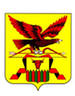 КОНТРОЛЬНО-СЧЕТНАЯ ПАЛАТА ЗАБАЙКАЛЬСКОГО КРАЯЛенинградская ул., д.15 а, Чита, 672000Тел./факс (3022) 26-62-32, info@kspzab.ruОКПО 88153208, ОГРН 1097536004213, ИНН/КПП 7536102529/753601001